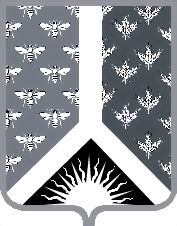 СОВЕТ НАРОДНЫХ ДЕПУТАТОВ НОВОКУЗНЕЦКОГО МУНИЦИПАЛЬНОГО РАЙОНАР Е Ш Е Н И Еот 29 апреля 2016 года №  177-МНПА              О внесении изменений в решение Совета народных депутатов Новокузнецкого муниципального района от 23.12.2015 № 143-МНПА «О бюджете Новокузнецкого муниципального района на 2016 год»Принято Советом народных депутатовНовокузнецкого муниципального района29 апреля 2016 года	1. Внести в решение Совета народных депутатов Новокузнецкого муниципального района от 23.12.2015 № 143 - МНПА «О бюджете Новокузнецкого муниципального района на 2016 год» следующие изменения:1) пункт 1 статьи 1 изложить в следующей редакции: «1. Утвердить основные характеристики бюджета Новокузнецкого муниципального района на 2016 год: общий объем доходов бюджета Новокузнецкого муниципального района в сумме 1 757 474,2 тыс. рублей;общий объем расходов бюджета Новокузнецкого муниципального района в сумме 1 821 156,2 тыс. рублей;дефицит бюджета Новокузнецкого муниципального района в сумме 63 682,0  тыс. рублей или  6,9 процента от собственных доходов районного бюджета на 2016 год без учета безвозмездных поступлений и поступлений налоговых доходов по дополнительным нормативам отчислений;2)  в статье 9 слова «6 855,0 тыс. рублей» заменить словами «7 865,0 тыс. рублей»; 3) в пункте 1 статьи 10 слова «680 892,6  тыс. рублей» заменить  словами «698 086,2 тыс. рублей»;4) приложение № 1 изложить в редакции согласно приложению № 1 к настоящему Решению;5) приложение № 4 изложить в редакции согласно приложению № 2 к настоящему Решению; 6) приложение № 5 изложить в редакции согласно приложению № 3 к настоящему Решению;7) приложение № 6 изложить в редакции согласно приложению № 4 к настоящему Решению;8) приложение № 7 изложить в редакции согласно приложению № 5 к настоящему Решению;9) приложение № 11 изложить в редакции согласно приложению № 6 к настоящему Решению;10)  приложение № 12 изложить в редакции согласно приложению № 7 к настоящему Решению;11) приложение № 14 изложить в редакции согласно приложению № 8 к настоящему Решению.2. Настоящее Решение вступает в силу со дня, следующего за днем его официального опубликования.Председатель Совета народных депутатовНовокузнецкого муниципального района                                               Е. В. ЗеленскаяГлава Новокузнецкого муниципального района                                                                             Е. А. МанузинПриложение № 1к решению Совета народных депутатовНовокузнецкого муниципального районаот 29 апреля 2016 года № 177-МНПА«Приложение № 1к решению Совета народных депутатовНовокузнецкого муниципального районаот 23.12.2015г. № 143-МНПА«О бюджете Новокузнецкогомуниципального района на 2016 год»Перечень и кодыглавных  администраторов доходов бюджета Новокузнецкого муниципального района, закрепляемые за ними виды (подвиды) доходов бюджета Новокузнецкого муниципального района»Приложение № 2к решению Совета народных депутатовНовокузнецкого муниципального районаот 29 апреля 2016 года № 177-МНПА«Приложение № 4к решению Совета народных депутатовНовокузнецкого муниципального районаот 23.12.2015г. № 143-МНПА«О бюджете Новокузнецкогомуниципального района на 2016 год»Распределение бюджетных ассигнований по разделам классификации расходовбюджета на 2016 годтыс. рублей»Приложение № 3к решению Совета народных депутатовНовокузнецкого муниципального районаот 29 апреля 2016 года № 177-МНПА«Приложение № 5к решению Совета народных депутатовНовокузнецкого муниципального районаот 23.12.2015г. № 143-МНПА«О бюджете Новокузнецкогомуниципального района на 2016 год»Распределение бюджетных ассигнований бюджета по разделам, подразделам, целевым статьям и видам расходов классификации расходов бюджета в ведомственной структуре расходов на 2016 годтыс. рублей»Приложение № 4к решению Совета народных депутатовНовокузнецкого муниципального районаот 29 апреля 2016 года № 177-МНПА «Приложение № 6к решению Совета народных депутатовНовокузнецкого муниципального районаот 23.12.2015г. № 143-МНПА«О бюджете Новокузнецкогомуниципального района на 2016 год»Перечень и объемы финансирования муниципальных программ на 2016 годтыс. рублей»Приложение № 5к решению Совета народных депутатовНовокузнецкого муниципального районаот 29 апреля 2016 года № 177-МНПА«Приложение № 7к решению Совета народных депутатовНовокузнецкого муниципального районаот 23.12.2015г. № 143-МНПА«О бюджете Новокузнецкогомуниципального района на 2016 год»Распределение дотаций на выравнивание бюджетной обеспеченности поселений  Новокузнецкого муниципального района на 2016 годтыс. рублей»Приложение № 6к решению Совета народных депутатовНовокузнецкого муниципального районаот 29 апреля 2016 года № 177-МНПА«Приложение № 11к решению Совета народных депутатовНовокузнецкого муниципального районаот 23.12.2015г. № 143-МНПА«О бюджете Новокузнецкогомуниципального района на 2016 год»Источники финансирования дефицита бюджета Новокузнецкого муниципального района на 2016 год тыс. рублей»Приложение № 7к решению Совета народных депутатовНовокузнецкого муниципального районаот 29 апреля 2016 года № 177-МНПА«Приложение № 12к решению Совета народных депутатовНовокузнецкого муниципального районаот 23.12.2015г. № 143-МНПА«О бюджете Новокузнецкогомуниципального района на 2016 год»Программа муниципальных внутренних заимствований Новокузнецкого муниципального района на 2016 годтыс. рублей»Приложение № 8к решению Совета народных депутатовНовокузнецкого муниципального районаот 29 апреля 2016 года № 177-МНПА«Приложение № 14к решению Совета народных депутатовНовокузнецкого муниципального районаот 23.12.2015г. № 143-МНПА«О бюджете Новокузнецкогомуниципального района на 2016 год»Распределение субвенций, субсидий по отраслям и распорядителям, получателям средств бюджета Новокузнецкого муниципального района на 2016 годтыс. рублей»Код бюджетной классификации Российской ФедерацииКод бюджетной классификации Российской ФедерацииНаименование главного администратора доходовбюджета и доходов районного бюджетаКод главногоадминистраторадоходов районного бюджетаНаименование главного администратора доходовбюджета и доходов районного бюджета900администрация Новокузнецкого муниципального района9001 08 07150 01 0000 110Государственная пошлина за выдачу разрешения на установку рекламной конструкции9001 08 07150 01 1000 110Государственная пошлина за выдачу разрешения на установку рекламной конструкции (сумма платежа)9001 08 07150 01 4000 110Государственная пошлина за выдачу разрешения на установку рекламной конструкции (прочие поступления)9001 11 05013 10 0000 120Доходы, получаемые в виде арендой платы за земельные участки, государственная собственность на которые не разграничена, и которые расположены в границах поселений, а также средства от продажи права на заключение договоров аренды указанных земельных участков9001 11 05035 05 0000 120Доходы от сдачи в аренду имущества, находящегося в оперативном управлении органов управления муниципальных районов и созданных ими учреждений (за исключением имущества муниципальных автономных учреждений)9001 11 05035 05 0001 120Доходы от сдачи в аренду имущества, находящегося в оперативном управлении органов управления муниципальных районов и созданных ими учреждений (плата за пользованием жилыми помещениями социального найма муниципального жилищного фонда)9001 11 07015 05 0000 120«Доходы от перечисления части прибыли, остающейся после уплаты налогов и иных обязательных платежей муниципальных унитарных предприятий, созданных муниципальными районами».9001 13 02065 05 0000 130Доходы, поступающие в порядке возмещения расходов, понесенных в связи с эксплуатацией имущества муниципальных районов9001 13 01995 05 0000 130Прочие доходы от оказания платных услуг (работ) получателями средств бюджетов муниципальных районов9001 13 02995 05 0009 130Прочие доходы от компенсации затрат бюджетов муниципальных районов (хранение автотранспортных средств на штрафстоянке)9001 14 02053 05 0000 410Доходы от реализации иного имущества, находящегося в собственности муниципальных районов (за исключением имущества муниципальных бюджетных и автономных учреждений, а также имущества муниципальных унитарных предприятий, в том числе казённых), в части реализации основных средств по указанному имуществу9001 14 02053 05 0000 440Доходы от реализации иного имущества, находящегося в собственности муниципальных районов (за исключением имущества муниципальных бюджетных и автономных учреждений, а также имущества муниципальных унитарных предприятий, в том числе казённых), в части реализации материальных запасов по указанному имуществу9001 14 03050 05 0000 410Средства от распоряжения и реализации конфискованного и иного имущества, обращенного в доходы муниципальных районов (в части реализации основных средств по указанному имуществу)9001 14 03050 05 0000 440Средства от распоряжения и реализации конфискованного и иного имущества, обращенного в доходы муниципальных районов (в части реализации материальных запасов по указанному имуществу)9001 14 04050 05 0000 420Доходы от продажи нематериальных активов, находящихся в собственности муниципальных районов9001 14 06013 10 0000 430Доходы от продажи земельных участков, государственная собственность на которые не разграничена и которые расположены в границах поселений9001 16 23050 05 0000 140Доходы от возмещения ущерба при возникновении страховых случаев, когда выгодоприобретателями выступают получатели средств бюджетов муниципальных районов9001 16 23051 05 0000 140Доходы от возмещения ущерба при возникновении страховых случаев по обязательному страхованию гражданской ответственности, когда выгодоприобретателями выступают получатели средств бюджетов муниципальных районов9001 16 23052 05 0000 140Доходы от возмещения ущерба при возникновении иных страховых случаев, когда выгодоприобретателями выступают получатели средств бюджетов муниципальных районов9001 16 51030 02 0000 140Денежные взыскания (штрафы), установленные законами субъектов Российской Федерации за несоблюдение муниципальных правовых актов, зачисляемые в бюджеты муниципальных районов9001 16 90050 05 0000 140Прочие поступления от денежных взысканий (штрафов) и иных сумм в возмещение ущерба, зачисляемые в бюджеты муниципальных районов9001 17 01050 05 0000 180Невыясненные поступления, зачисляемые в бюджеты муниципальных районов9001 17 05050 05 0000 180Прочие неналоговые доходы бюджетов муниципальных районов9002 02 02008 05 0000 151Субсидии бюджетам муниципальных районов на обеспечение жильем молодых семей9002 02 02009 05 0000 151Субсидии бюджетам муниципальных районов на государственную поддержку малого и среднего предпринимательства, включая крестьянские (фермерские) хозяйства9002 02 02024 05 0000 151Субсидии бюджетам муниципальных районов на денежные выплаты медицинскому персоналу фельдшерско-акушерских пунктов, врачам, фельдшерам и медицинским сестрам скорой медицинской помощи9002 02 02051 05 0000 151Субсидии бюджетам муниципальных районов на реализацию федеральных целевых программ9002 02 02077 05 0000 151Субсидии бюджетам муниципальных районов на софинансирование капитальных вложений в объекты муниципальной собственности9002 02 02085 05 0000 151Субсидии бюджетам муниципальных районов на осуществление мероприятий по обеспечению жильем граждан Российской Федерации, проживающих в сельской местности9002 02 02088 05 0002 151Субсидии бюджетам муниципальных районов на обеспечение мероприятий по переселению граждан из аварийного жилищного фонда за счет средств, поступивших от государственной корпорации Фонд содействия реформированию жилищно-коммунального хозяйства9002 02 02089 05 0002 151Субсидии бюджетам муниципальных районов на обеспечение мероприятий по переселению граждан из аварийного жилищного фонда за счет средств бюджетов9002 02 02999 05 0000 151Прочие субсидии бюджетам муниципальных районов9002 02 03002 05 0000 151Субвенции бюджетам муниципальных районов на осуществление полномочий по подготовке проведения статистических переписей9002 02 03007 05 0000 151Субвенции бюджетам муниципальных районов на составление (изменение) списков кандидатов в присяжные заседатели федеральных судов общей юрисдикции в Российской Федерации9002 02 03024 05 0000 151Субвенции бюджетам муниципальных районов на выполнение передаваемых полномочий субъектов Российской Федерации9002 02 03026 05 0000 151Субвенции бюджетам муниципальных районов на обеспечение жилыми помещениями детей-сирот, детей, оставшихся без попечения родителей, а также детей, находящихся под опекой (попечительством), не имеющих закрепленного жилого помещения9002 02 03055 05 0000 151Субвенции бюджетам муниципальных районов на денежные выплаты медицинскому персоналу фельдшерско-акушерских пунктов, врачам, фельдшерам и медицинским сестрам скорой медицинской помощи9002 02 03069 05 0000 151Субвенции бюджетам муниципальных районов на обеспечение жильем отдельных категорий граждан, установленных Федеральным законом от 12 января 1995 года № 5-ФЗ «О ветеранах», в соответствии с Указом Президента Российской Федерации от 7 мая 2008 года № 714 «Об обеспечении жильем ветеранов Великой Отечественной войны 1941 - 1945 годов»9002 02 03070 05 0000 151Субвенции бюджетам муниципальных районов на обеспечение жильем отдельных категорий граждан, установленных федеральными законами от 12 января 1995 года № 5-ФЗ «О ветеранах» и от 24 ноября 1995 года № 181-ФЗ «О социальной защите инвалидов в Российской Федерации»9002 02 03119 05 0000 151Субвенции бюджетам муниципальных районов на обеспечение предоставления жилых помещений детям-сиротам и детям, оставшимся без попечения родителей, лицам из их числа по договорам найма специализированных жилых помещений9002 02 04029 05 0000 151Межбюджетные трансферты, передаваемые бюджетам муниципальных районов на реализацию дополнительных мероприятий, направленных на снижение напряженности на рынке труда9002 02 04034 05 0002 151Межбюджетные трансферты, передаваемые бюджетам муниципальных районов на реализацию программ модернизации здравоохранения в части внедрения современных информационных систем в здравоохранение в целях перехода на полисы обязательного медицинского страхования единого образца900202 04081 05 0000 151Межбюджетные трансферты, передаваемые бюджетам муниципальных районов на финансовое обеспечение мероприятий по временному социально-бытовому обустройству лиц, вынужденно покинувших территорию Украины и находящихся в пунктах временного  размещения9002 02 04999 05 0000 151Прочие межбюджетные трансферты, передаваемые бюджетам муниципальных районов9002 07 05030 05 0000 180Прочие безвозмездные поступления в бюджеты муниципальных районов9002 19 05000 05 0000 151Возврат остатков субсидий, субвенций и иных межбюджетных трансфертов, имеющих целевое назначение, прошлых лет, из бюджетов муниципальных районов911управление образования администрации Новокузнецкого муниципального района9111 13 01995 05 0001 130Прочие доходы от оказания платных услуг (работ) получателями средств бюджетов муниципальных районов (родительская плата на питание детей в детских садах)9111 13 01995 05 0002 130Прочие доходы от оказания платных услуг (работ) получателями средств бюджетов муниципальных районов (родительская плата на питание детей в школах)9111 13 01995 05 0004 130Прочие доходы от оказания платных услуг (работ) получателями средств бюджетов муниципальных районов (родительская плата по детским садам за дополнительные услуги )9111 17 01050 05 0000 180Невыясненные поступления, зачисляемые в бюджеты муниципальных районов9112 02 02145 05 0000 151Субсидии бюджетам муниципальных районов на модернизацию региональных систем общего образования911202 02215 05 0000 151Субсидии на создание в общеобразовательных организациях, расположенных в сельской местности, условий для занятий физической культурой и спортом в рамках подпрограммы «Развитие дошкольного общего и дополнительного образования»9112 02 02999 05 0000 151Прочие субсидии бюджетам муниципальных районов9112 02 03020 05 0000 151Субвенции бюджетам муниципальных районов на выплату единовременного пособия при всех формах устройства детей, лишенных родительского попечения, в семью9112 02 03021 05 0000 151Субвенции бюджетам муниципальных районов на ежемесячное денежное вознаграждение за классное руководство9112 02 03024 05 0000 151Субвенции бюджетам муниципальных районов на выполнение передаваемых полномочий субъектов Российской Федерации9112 02 03027 05 0000 151Субвенции бюджетам муниципальных районов на содержание ребенка в семье опекуна и приемной семье, а также вознаграждение, причитающееся приемному родителю9112 02 03029 05 0000 151Субвенции бюджетам муниципальных районов на компенсацию части родительской платы за содержание ребенка в муниципальных образовательных учреждениях, реализующих основную общеобразовательную программу дошкольного образования9112 07 05030 05 0000 180Прочие безвозмездные поступления в бюджеты муниципальных районов9112 19 05000 05 0000 151Возврат остатков субсидий, субвенций и иных межбюджетных трансфертов, имеющих целевое назначение, прошлых лет, из бюджетов муниципальных районов913комитет по культуре и делам молодежи администрации Новокузнецкого муниципального района9131 13 01995 05 0005 130Прочие доходы от оказания платных услуг (работ) получателями средств бюджетов муниципальных районов (услуги, оказываемые клубами, домами культуры)9131 13 01995 05 0006 130Прочие доходы от оказания платных услуг (работ) получателями средств бюджетов муниципальных районов (родительская плата за обучение детей в детских музыкальных школах и школах искусств)9131 13 01995 05 0010 130Прочие доходы от оказания платных услуг (работ) получателями средств бюджетов муниципальных районов (услуги, оказываемые библиотеками)9131 17 01050 05 0000 180Невыясненные поступления, зачисляемые в бюджеты муниципальных районов9132 02 02999 05 0000 151Прочие субсидии бюджетам муниципальных районов9132 02 04025 05 0000 151Межбюджетные трансферты передаваемые бюджетам муниципальных районов на комплектование книжных фондов библиотек муниципальных образований9132 02 04041 05 0000 151Межбюджетные трансферты, передаваемые бюджетам муниципальных районов, на подключение общедоступных библиотек Российской Федерации к сети Интернет и развитие системы библиотечного дела с учетом задачи расширения информационных технологий и оцифровки9132 02 04052 05 0000 151Межбюджетные трансферты, передаваемые бюджетам муниципальных районов на государственную поддержку муниципальных учреждений культуры, находящихся на территориях сельских поселений.9132 02 04053 05 0000 151Межбюджетные трансферты, передаваемые бюджетам муниципальных районов на государственную поддержку лучших работников муниципальных учреждений культуры, находящихся на территориях сельских поселений9132 07 05030 05 0000 180Прочие безвозмездные поступления в бюджеты муниципальных районов9132 19 05000 05 0000 151Возврат остатков субсидий, субвенций и иных межбюджетных трансфертов, имеющих целевое назначение, прошлых лет, из бюджетов муниципальных районов915комитет по социальной политике администрации Новокузнецкого муниципального района9151 13 01995 05 0007 130Прочие доходы от оказания платных услуг (работ) получателями средств бюджетов муниципальных районов (услуги МКУ «Комплексного центра социального обслуживания населения Новокузнецкого района»)9151 17 01050 05 0000 180Невыясненные поступления, зачисляемые в бюджеты муниципальных районов9152 02 03004 05 0000 151Субвенции бюджетам муниципальных районов на осуществление переданного полномочия Российской Федерации по осуществлению ежегодной денежной выплаты лицам, награжденным нагрудным знаком «Почетный донор России»9152 02 03012 05 0000 151Субвенции бюджетам муниципальных районов на выплаты инвалидам компенсаций страховых премий по договорам обязательного страхования гражданской ответственности владельцев транспортных средств9152 02 03024 05 0000 151Субвенции бюджетам муниципальных районов на выполнение передаваемых полномочий субъектов Российской Федерации9152 02 03053 05 0000 151Субвенции бюджетам муниципальных районов на выплату единовременного пособия беременной жене военнослужащего, проходящего военную службу по призыву, а также ежемесячного пособия на ребенка военнослужащего, проходящего военную службу по призыву9152 02 03090 05 0000 151Субвенции бюджетам муниципальных районов на осуществление ежемесячной денежной выплаты, назначаемой в случае рождения третьего ребенка или последующих детей до достижения ребенком возраста трех лет9152 02 03122 05 0000 151Субвенции бюджетам муниципальных районов на выплату государственных пособий лицам, не подлежащим обязательному социальному страхованию на случай временной нетрудоспособности и в связи с материнством, и лицам, уволенным в связи с ликвидацией организацией (прекращением деятельности, полномочий физическими лицами)9152 02 03123 05 0000 151Субвенции бюджетам муниципальных районов на осуществление переданных полномочий Российской Федерации по предоставлению отдельных мер социальной поддержки граждан, подвергшихся воздействию радиации9152 02 04999 05 0000 151Прочие межбюджетные трансферты, передаваемые бюджетам муниципальных районов9152 07 05030 05 0000 180Прочие безвозмездные поступления в бюджеты муниципальных районов9152 19 05000 05 0000 151Возврат остатков субсидий, субвенций и иных межбюджетных трансфертов, имеющих целевое назначение, прошлых лет, из бюджетов муниципальных районов960комитет по жилищно-коммунальному хозяйству администрации Новокузнецкого муниципального района9601 17 01050 05 0000 180Невыясненные поступления, зачисляемые в бюджеты муниципальных районов9602 02 02077 05 0000 151Субсидии бюджетам муниципальных районов на бюджетные инвестиции в объекты капитального строительства собственности муниципальных образований9602 02 02078 05 0000 151Субсидии бюджетам муниципальных районов на бюджетные инвестиции для модернизации объектов коммунальной инфраструктуры9602 02 02088 05 0001 151Субсидии бюджетам муниципальных районов на обеспечение мероприятий по капитальному ремонту многоквартирных домов за счет средств, поступивших от государственной корпорации Фонд содействия реформированию жилищно-коммунального хозяйства9602 02 02089 05 0001 151Субсидии бюджетам муниципальных районов на обеспечение мероприятий по капитальному ремонту многоквартирных домов за счет средств бюджетов9602 07 05030 05 0000 180Прочие безвозмездные поступления в бюджеты муниципальных районов9602 19 05000 05 0000 151Возврат остатков субсидий, субвенций и иных межбюджетных трансфертов, имеющих целевое назначение, прошлых лет, из бюджетов муниципальных районов965Муниципальное казенное учреждение «Управление по защите населения и территории Новокузнецкого района9651 16 90050 05 0000 140Прочие поступления от денежных взысканий (штрафов) и иных сумм в возмещение ущерба, зачисляемые в бюджеты муниципальных районов967МКУ «Автохозяйство администрации Новокузнецкого муниципального района»9671 13 01995 05 0000 130Прочие доходы от оказания платных услуг (работ) получателями средств бюджетов муниципальных районов9671 16 23051 05 0000 140Доходы от возмещения ущерба при возникновении страховых случаев по обязательному страхованию гражданской ответственности, когда выгодоприобретателями выступают получатели средств бюджетов муниципальных районов9671 16 23052 05 0000 140Доходы от возмещения ущерба при возникновении   иных страховых случаев, когда выгодоприобретателями выступают получатели средств бюджетов муниципальных районов9671 16 90050 05 0000 140Прочие поступления от денежных взысканий (штрафов) и иных сумм в возмещение ущерба, зачисляемые в бюджеты муниципальных районов9671 17 01050 05 0000 180Невыясненные поступления, зачисляемые в бюджеты муниципальных районовНаименованиеРазделРасходы на 2016 годв том числев том числеНаименованиеРазделРасходы на 2016 годместныйобластнойОБЩЕГОСУДАРСТВЕННЫЕ ВОПРОСЫ01136 813,8132 961,73 852,1НАЦИОНАЛЬНАЯ ОБОРОНА022 923,60,02 923,6НАЦИОНАЛЬНАЯ БЕЗОПАСНОСТЬ И ПРАВООХРАНИТЕЛЬНАЯ ДЕЯТЕЛЬНОСТЬ0332 092,032 092,00,0НАЦИОНАЛЬНАЯ ЭКОНОМИКА0444 937,044 937,0ЖИЛИЩНО-КОММУНАЛЬНОЕ ХОЗЯЙСТВО05301 319,4294 015,17 304,3ОХРАНА ОКРУЖАЮЩЕЙ СРЕДЫ0610,010,0ОБРАЗОВАНИЕ07818 365,3441 779,6376 585,7КУЛЬТУРА, КИНЕМАТОГРАФИЯ08101 642,196 666,14 976,0ЗДРАВООХРАНЕНИЕ0919 809,59 002,510 807,0СОЦИАЛЬНАЯ ПОЛИТИКА10317 625,528 648,0288 977,5ФИЗИЧЕСКАЯ КУЛЬТУРА И СПОРТ11760,0760,0СРЕДСТВА МАССОВОЙ ИНФОРМАЦИИ124 993,04 993,0ОБСЛУЖИВАНИЕ ГОСУДАРСТВЕННОГО И МУНИЦИПАЛЬНОГО ДОЛГА134 000,04 000,00,0МЕЖБЮДЖЕТНЫЕ ТРАНСФЕРТЫ ОБЩЕГО ХАРАКТЕРА БЮДЖЕТАМ БЮДЖЕТНОЙ СИСТЕМЫ РОССИЙСКОЙ ФЕДЕРАЦИИ1435 865,033 205,02 660,0ИТОГО1 821 156,21 123 070,0698 086,2НаименованиеРазделПодразделЦелевая статьяВид расхода2016 годВсегов том числев том числеНаименованиеРазделПодразделЦелевая статьяВид расхода2016 годВсегоместныйобластнойадминистрация Новокузнецкого муниципального района262301,3225525,636775,7Общегосударственные вопросы010000 0 00 00000000130024,4126172,33852,1Функционирование высшего должностного лица субъекта Российской Федерации и муниципального образования010200 0 00 0000000012871287Непрограммные направления деятельности010270 0 00 0000000012871287глава Новокузнецкого муниципального района010270 0 00 1011000012871287Расходы на выплаты персоналу в целях обеспечения выполнения функций государственными (муниципальными) органами, казенными учреждениями, органами управления государственными внебюджетными фондами 010270 0 00 1011010012871287Расходы на выплаты персоналу государственных (муниципальных) органов010270 0 00 1011012012871287Функционирование Правительства Российской Федерации, высших исполнительных органов государственной власти субъектов Российской Федерации, местных администраций010400 0 00 000000006158961589Непрограммные направления деятельности010470 0 00 000000006158961589Обеспечение деятельности органов местного самоуправления010470 0 00 101500006158961589Расходы на выплаты персоналу в целях обеспечения выполнения функций государственными (муниципальными) органами, казенными учреждениями, органами управления государственными внебюджетными фондами 010470 0 00 1015010032841,232841,2Расходы на выплаты персоналу государственных (муниципальных) органов010470 0 00 1015012032841,232841,2Закупка товаров, работ и услуг для государственных (муниципальных) нужд010470 0 00 1015020027297,827297,8Иные закупки товаров, работ и услуг для обеспечения государственных (муниципальных) нужд010470 0 00 1015024027297,827297,8Иные бюджетные ассигнования010470 0 00 1015080014501450Уплата налогов, сборов и иных платежей010470 0 00 1015085014501450Судебная система010500 0 00 0000000020,820,8Непрограммные направления деятельности010570 0 00 0000000020,820,8Осуществление полномочий по составлению (изменению) списков кандидатов в присяжные заседатели федеральных судов общей юрисдикции в Российской Федерации010570 0 00 5120000020,820,8Закупка товаров, работ и услуг для государственных (муниципальных) нужд010570 0 00 5120020020,820,8Иные закупки товаров, работ и услуг для обеспечения государственных (муниципальных) нужд010570 0 00 5120024020,820,8Обеспечение проведения выборов и референдумов010700 0 00 0000000045304530Муниципальная программа «Экономическое развитие и инвестиционная привлекательность Новокузнецкого муниципального района» 010703 0 00 0000000045304530Подпрограмма «Развитие организационно-хозяйственной деятельности в рамках реализации реформы местного самоуправления»010703 2 00 0000000045304530Основное мероприятие «Проведение выборов»010703 2 07 0000000045304530Организация и проведение выборов на территории района010703 2 07 1726000045304530Закупка товаров, работ и услуг для государственных (муниципальных) нужд010703 2 07 1726020045304530Иные закупки товаров, работ и услуг для обеспечения государственных (муниципальных) нужд010703 2 07 1726024045304530Резервные фонды011100 0 00 0000000039343934Непрограммные направления деятельности011170 0 00 0000000039343934Резервный фонд администрации Новокузнецкого муниципального района011170 0 00 1030000039343934Иные бюджетные ассигнования011170 0 00 1030080039343934Резервные средства011170 0 00 1030087039343934Другие общегосударственные вопросы011300 0 00 0000000058663,654832,33831,3Муниципальная программа «Экономическое развитие и инвестиционная привлекательность Новокузнецкого муниципального района» 011303 0 00 0000000021354,521354,5Подпрограмма «Развитие инвестиционного потенциала»011303 1 00 00000000861861Основное мероприятие «Повышение инвестиционной привлекательности района»011303 1 01 00000000861861Проведение и участие в конкурсных мероприятиях, выставках, семинарах, форумах011303 1 01 17010000200200Закупка товаров, работ и услуг для государственных (муниципальных) нужд011303 1 01 17010200200200Иные закупки товаров, работ и услуг для обеспечения государственных (муниципальных) нужд011303 1 01 17010240200200Публикация статей о районе в СМИ, издание периодической печати011303 1 01 17020000616616Закупка товаров, работ и услуг для государственных (муниципальных) нужд011303 1 01 17020200616616Иные закупки товаров, работ и услуг для обеспечения государственных (муниципальных) нужд011303 1 01 17020240616616Администрирование и обновление инвестиционного портала011303 1 01 170300004545Закупка товаров, работ и услуг для государственных (муниципальных) нужд011303 1 01 170302004545Иные закупки товаров, работ и услуг для обеспечения государственных (муниципальных) нужд011303 1 01 170302404545Подпрограмма «Развитие организационно-хозяйственной деятельности в рамках реализации реформы местного самоуправления»011303 2 00 0000000020493,520493,5Основное мероприятие «Повышение квалификации и обучение резерва руководящих кадров»011303 2 02 00000000130130Проведение семинаров011303 2 02 17210000130130Закупка товаров, работ и услуг для государственных (муниципальных) нужд011303 2 02 17210200130130Иные закупки товаров, работ и услуг для обеспечения государственных (муниципальных) нужд011303 2 02 17210240130130Основное мероприятие «Взаимодействие со СМИ»011303 2 03 0000000010751075Выпуск телевизионных сюжетов о районе011303 2 03 1722000010751075Закупка товаров, работ и услуг для государственных (муниципальных) нужд011303 2 03 1722020010751075Иные закупки товаров, работ и услуг для обеспечения государственных (муниципальных) нужд011303 2 03 1722024010751075Основное мероприятие «Информатизация муниципального образования»011303 2 04 0000000019621962Модернизация информационной инфраструктуры011303 2 04 1723000019621962Закупка товаров, работ и услуг для государственных (муниципальных) нужд011303 2 04 1723020019621962Иные закупки товаров, работ и услуг для обеспечения государственных (муниципальных) нужд011303 2 04 1723024019621962Основное мероприятие «Материальное стимулирование достижений»011303 2 05 0000000015168,515168,5Материальное стимулирование достижений  отдельных граждан, лиц, замещающих выборные муниципальные должности и муниципальных служащих011303 2 05 1724000015168,515168,5Закупка товаров, работ и услуг для государственных (муниципальных) нужд011303 2 05 17240200100100Иные закупки товаров, работ и услуг для обеспечения государственных (муниципальных) нужд011303 2 05 17240240100100Социальное обеспечение и иные выплаты населению011303 2 05 1724030015068,515068,5Иные выплаты населению011303 2 05 1724036015068,515068,5Основное мероприятие «Организационные мероприятия»011303 2 06 0000000021582158Организация и проведение торжественных приемов почетных гостей, приобретение наградной сувенирной продукции, другие мероприятия011303 2 06 1725000021582158Закупка товаров, работ и услуг для государственных (муниципальных) нужд011303 2 06 1725020021582158Иные закупки товаров, работ и услуг для обеспечения государственных (муниципальных) нужд011303 2 06 1725024021582158Муниципальная программа «Жилищная и социальная инфраструктура Новокузнецкого муниципального района»011306 0 00 0000000015518,115518,1Подпрограмма «Капитальный ремонт социальных объектов и инженерное обустройство территорий»011306 4 00 0000000015518,115518,1Основное мероприятие «Осуществление строительно-монтажных работ на объектах муниципальной собственности»011306 4 04 0000000015518,115518,1Мероприятия по капитальному ремонту учреждений социальной сферы011306 4 04 2041000015518,115518,1Закупка товаров, работ и услуг для государственных (муниципальных) нужд011306 4 04 2041020015518,115518,1Иные закупки товаров, работ и услуг для обеспечения государственных (муниципальных) нужд011306 4 04 2041024015518,115518,1Муниципальная программа «Имущественный комплекс Новокузнецкого муниципального района»011311 0 00 0000000030783078Подпрограмма «Инвентаризация муниципальных объектов»011311 2 00 0000000030783078Основное мероприятие «Управление муниципальной собственностью муниципального образования «Новокузнецкий муниципальный район»011311 2 02 0000000030783078Межевание, изготовление кадастровых планов земельных участков011311 2 02 25210000765765Закупка товаров, работ и услуг для государственных (муниципальных) нужд011311 2 02 25210200765765Иные закупки товаров, работ и услуг для обеспечения государственных (муниципальных) нужд011311 2 02 25210240765765Обследование объектов и изготовление технических паспортов011311 2 02 25220000Закупка товаров, работ и услуг для государственных (муниципальных) нужд011311 2 02 25220200Иные закупки товаров, работ и услуг для обеспечения государственных (муниципальных) нужд011311 2 02 25220240Страхование муниципальных объектов недвижимости от чрезвычайных ситуаций011311 2 02 25230000500500Закупка товаров, работ и услуг для государственных (муниципальных) нужд011311 2 02 25230200500500Иные закупки товаров, работ и услуг для обеспечения государственных (муниципальных) нужд011311 2 02 25230240500500Проведение независимой оценки муниципальных объектов011311 2 02 25240000200200Закупка товаров, работ и услуг для государственных (муниципальных) нужд011311 2 02 25240200200200Иные закупки товаров, работ и услуг для обеспечения государственных (муниципальных) нужд011311 2 02 25240240200200Разработка технической документации для объектов муниципальной собственности (проекта зон санитарной охраны водозаборов)011311 2 02 2525000011Закупка товаров, работ и услуг для государственных (муниципальных) нужд011311 2 02 2525020011Иные закупки товаров, работ и услуг для обеспечения государственных (муниципальных) нужд011311 2 02 2525024011Улучшение материально-технической базы011311 2 02 2526000015121512Закупка товаров, работ и услуг для государственных (муниципальных) нужд011311 2 02 2526020015121512Иные закупки товаров, работ и услуг для обеспечения государственных (муниципальных) нужд011311 2 02 2526024015121512Проведение аудита финансово-хозяйственной деятельности муниципальных предприятий011311 2 02 25270000100100Закупка товаров, работ и услуг для государственных (муниципальных) нужд011311 2 02 25270200100100Иные закупки товаров, работ и услуг для обеспечения государственных (муниципальных) нужд011311 2 02 25270240100100Непрограммные направления деятельности011370 0 00 000000001871314881,73831,3Исполнение судебных актов по искам к муниципальному образованию о взыскании денежных средств за счет средств казны муниципального образования011370 0 00 10170000845,7845,7Иные бюджетные ассигнования011370 0 00 10170800845,7845,7Исполнение судебных актов011370 0 00 10170830820,7820,7Уплата налогов, сборов и иных платежей011370 0 00 101708502525Обеспечение деятельности бюджетного учреждения «Муниципальный архив Новокузнецкого муниципального района»011370 0 00 1021000023342334Предоставление субсидий бюджетным, автономным учреждениям и иным некоммерческим организациям011370 0 00 1021060023342334Субсидии бюджетным учреждениям011370 0 00 1021061023342334Обеспечение деятельности муниципального бюджетного учреждения «Многофункциональный центр Новокузнецкого муниципального района»011370 0 00 102300001081610816Предоставление субсидий бюджетным, автономным учреждениям и иным некоммерческим организациям011370 0 00 102306001081610816Субсидии бюджетным учреждениям011370 0 00 102306101081610816Резервный фонд администрации Новокузнецкого муниципального района011370 0 00 103000001313Социальное обеспечение и иные выплаты населению011370 0 00 103003001313Иные выплаты населению011370 0 00 103003601313Организация оказания услуг по комплексному обслуживанию зданий и прилегающих к зданиям дворовых территорий объектов социальной сферы Новокузнецкого муниципального района011370 0 00 22390000873873Предоставление субсидий бюджетным, автономным учреждениям и иным некоммерческим организациям011370 0 00 22390600873873Субсидии бюджетным учреждениям011370 0 00 22390610873873Проведение Всероссийской сельскохозяйственной переписи в 2016 году011370 0 00 539100003327,33327,3Закупка товаров, работ и услуг для государственных (муниципальных) нужд011370 0 00 539102003327,33327,3Иные закупки товаров, работ и услуг для обеспечения государственных (муниципальных) нужд011370 0 00 539102403327,33327,3Создание и функционирование комиссий по делам несовершеннолетних и защите их прав011370 0 00 71960000378378Расходы на выплаты персоналу в целях обеспечения выполнения функций государственными (муниципальными) органами, казенными учреждениями, органами управления государственными внебюджетными фондами 011370 0 00 71960100348348Расходы на выплаты персоналу государственных (муниципальных) органов011370 0 00 71960120348348Закупка товаров, работ и услуг для государственных (муниципальных) нужд011370 0 00 719602003030Иные закупки товаров, работ и услуг для обеспечения государственных (муниципальных) нужд011370 0 00 719602403030Осуществление функций по хранению, комплектованию, учету и использованию документов Архивного фонда Кемеровской области011370 0 00 790500001111Предоставление субсидий бюджетным, автономным учреждениям и иным некоммерческим организациям011370 0 00 790506001111Субсидии бюджетным учреждениям011370 0 00 790506101111Создание и функционирование административных комиссий011370 0 00 79060000115115Закупка товаров, работ и услуг для государственных (муниципальных) нужд011370 0 00 79060200115115Иные закупки товаров, работ и услуг для обеспечения государственных (муниципальных) нужд011370 0 00 79060240115115Национальная безопасность и правоохранительная деятельность030000 0 00 00000000105105Другие вопросы в области национальной безопасности и правоохранительной деятельности031400 0 00 00000000105105Муниципальная программа «Обеспечение безопасности населения Новокузнецкого муниципального района»031413 0 00 00000000105105Подпрограмма «Безопасность дорожного движения»031413 1 00 000000002525Основное мероприятие «Предупреждение ДТП и снижение дорожного травматизма»031413 1 01 000000002525Приобретение технического оборудования видеонаблюдения и фотовидеофиксации031413 1 01 270200002525Закупка товаров, работ и услуг для государственных (муниципальных) нужд031413 1 01 270202002525Иные закупки товаров, работ и услуг для обеспечения государственных (муниципальных) нужд031413 1 01 270202402525Подпрограмма «Профилактика и противодействие злоупотреблению наркотиками»031413 2 00 000000001010Основное мероприятие «Организация и проведение профилактических мероприятий»031413 2 02 000000001010Изготовление агитационной, рекламно-информационной продукции антинаркотической направленности031413 2 02 272100001010Закупка товаров, работ и услуг для государственных (муниципальных) нужд031413 2 02 272102001010Иные закупки товаров, работ и услуг для обеспечения государственных (муниципальных) нужд031413 2 02 272102401010Подпрограмма «Обеспечение общественной безопасности и правопорядка»031413 3 00 000000007070Основное мероприятие «Охрана общественного порядка и предотвращение правонарушений»031413 3 03 000000007070Создание условий для деятельности добровольной народной дружины031413 3 03 273100007070Закупка товаров, работ и услуг для государственных (муниципальных) нужд031413 3 03 273102007070Иные закупки товаров, работ и услуг для обеспечения государственных (муниципальных) нужд031413 3 03 273102407070Национальная экономика040000 0 00 0000000027 550,027 550,0Сельское хозяйство и рыболовство040500 0 00 000000005 532,05 532,0Муниципальная программа «Поддержка агропромышленного комплекса и развитие сельских территорий Новокузнецкого муниципального района»040505 0 00 000000005 532,05 532,0Подпрограмма «Социально-экономическое развитие села»040505 1 00 000000005 172,05 172,0Основное мероприятие «Увеличение объемов производства продукции мясного и молочного животноводства, создание условий для дальнейшего роста производства продукции растениеводства агропромышленного комплекса»040505 1 01 000000005 172,05 172,0Субсидии на безвозмездной и безвозвратной основе в целях возмещения части затрат в связи с приобретением сельскохозяйственными товаропроизводителями семян высоких репродукций (зерновых, кормовых, овощных культур)040505 1 01 19010000Иные бюджетные ассигнования040505 1 01 19010800Субсидии юридическим лицам (кроме некоммерческих организаций), индивидуальным предпринимателям, физическим лицам - производителям товаров, работ, услуг040505 1 01 19010810Субсидии на безвозмездной и безвозвратной основе в целях возмещения части затрат в связи с приобретением сельскохозяйственными товаропроизводителями химических средств защиты растений040505 1 01 19020000Иные бюджетные ассигнования040505 1 01 19020800Субсидии юридическим лицам (кроме некоммерческих организаций), индивидуальным предпринимателям, физическим лицам - производителям товаров, работ, услуг040505 1 01 19020810Субсидии на безвозмездной и безвозвратной основе в целях возмещения части затрат в связи с приобретением сельскохозяйственными товаропроизводителями минеральных удобрений 040505 1 01 19030000Иные бюджетные ассигнования040505 1 01 19030800Субсидии юридическим лицам (кроме некоммерческих организаций), индивидуальным предпринимателям, физическим лицам - производителям товаров, работ, услуг040505 1 01 19030810Субсидии на безвозмездной и безвозвратной основе в целях возмещения части затрат в связи с приобретением сельскохозяйственными товаропроизводителями высокопродуктивного крупного рогатого скота 040505 1 01 19040000Иные бюджетные ассигнования040505 1 01 19040800Субсидии юридическим лицам (кроме некоммерческих организаций), индивидуальным предпринимателям, физическим лицам - производителям товаров, работ, услуг040505 1 01 19040810Субсидии на безвозмездной и безвозвратной основе в целях возмещения части затрат в связи с приобретением сельскохозяйственными товаропроизводителями сельскохозяйственной техники, оборудования, доильных залов 040505 1 01 19050000Иные бюджетные ассигнования040505 1 01 19050800Субсидии юридическим лицам (кроме некоммерческих организаций), индивидуальным предпринимателям, физическим лицам - производителям товаров, работ, услуг040505 1 01 19050810Субсидии на безвозмездной и безвозвратной основе в целях возмещения части затрат в связи с приобретением сельскохозяйственными товаропроизводителями горюче-смазочных материалов 040505 1 01 19060000Иные бюджетные ассигнования040505 1 01 19060800Субсидии юридическим лицам (кроме некоммерческих организаций), индивидуальным предпринимателям, физическим лицам - производителям товаров, работ, услуг040505 1 01 19060810Субсидии на безвозмездной и безвозвратной основе в целях возмещения части затрат в связи с использованием сельскохозяйственными товаропроизводителями комбикормов для производства молока 040505 1 01 19070000Иные бюджетные ассигнования040505 1 01 19070800Субсидии юридическим лицам (кроме некоммерческих организаций), индивидуальным предпринимателям, физическим лицам - производителям товаров, работ, услуг040505 1 01 19070810Субсидии на безвозмездной и безвозвратной основе в целях возмещения части затрат сельскохозяйственным товаропроизводителям в связи с введением в оборот заброшенных земель 040505 1 01 19080000Иные бюджетные ассигнования040505 1 01 19080800Субсидии юридическим лицам (кроме некоммерческих организаций), индивидуальным предпринимателям, физическим лицам - производителям товаров, работ, услуг040505 1 01 19080810Субсидии на безвозмездной и безвозвратной основе на оказание несвязной поддержки сельскохозяйственным товаропроизводителям в области растениеводства 040505 1 01 190900005 172,05 172,0Иные бюджетные ассигнования040505 1 01 190908005 172,05 172,0Субсидии юридическим лицам (кроме некоммерческих организаций), индивидуальным предпринимателям, физическим лицам - производителям товаров, работ, услуг040505 1 01 190908105 172,05 172,0Подпрограмма «Устойчивое развитие сельских территорий»040505 2 00 00000000360,0360,0Основное мероприятие «Комплексное обустройство населённых пунктов, расположенных в сельской местности. Стимулирование инициатив граждан, по улучшению условий жизнедеятельности и развитию сельских территорий»040505 2 03 00000000360,0360,0Обустройство детских игровых площадок 040505 2 03 L0183000360,0360,0Капитальные вложения в объекты государственной (муниципальной) собственности040505 2 03 L0183400360,0360,0Бюджетные инвестиции040505 2 03 L0183410360,0360,0Транспорт040800 0 00 000000007 980,07 980,0Непрограммные направления деятельности040870 0 00 000000007 980,07 980,0Оказание услуг автотранспортными предприятиями, организация пассажирских перевозок040870 0 00 102200007 980,07 980,0Закупка товаров, работ и услуг для государственных (муниципальных) нужд040870 0 00 10220200450,0450,0Иные закупки товаров, работ и услуг для обеспечения государственных (муниципальных) нужд040870 0 00 10220240450,0450,0Иные бюджетные ассигнования040870 0 00 102208007 530,07 530,0Субсидии юридическим лицам (кроме некоммерческих организаций), индивидуальным предпринимателям, физическим лицам - производителям товаров, работ, услуг040870 0 00 102208107 530,07 530,0Другие вопросы в области национальной экономики041200 0 00 0000000014 038,014 038,0Муниципальная программа «Имущественный комплекс Новокузнецкого муниципального района»041211 0 00 0000000013 168,013 168,0Подпрограмма «Разработка документов территориального планирования»041211 1 00 0000000071,071,0Основное мероприятие «Подготовка градостроительной документации»041211 1 01 0000000071,071,0Разработка проекта изменений в схему территориального планирования Новокузнецкого муниципального района Кемеровской области, проектов генеральных планов сельских поселений, расположенных в границах Новокузнецкого муниципального района Кемеровской области, проектов правил землепользования и застройки сельских поселений, расположенных в границах Новокузнецкого муниципального района Кемеровской области 041211 1 01 2503000071,071,0Закупка товаров, работ и услуг для государственных (муниципальных) нужд041211 1 01 2503020071,071,0Иные закупки товаров, работ и услуг для обеспечения государственных (муниципальных) нужд041211 1 01 2503024071,071,0Подпрограмма «Обеспечение деятельности учреждений в сфере имущественных отношений»041211 3 00 0000000013 097,013 097,0Основное мероприятие «Обеспечение деятельности подведомственных учреждений»041211 3 03 0000000013 097,013 097,0Обеспечение деятельности муниципального бюджетного учреждения «Центр по землеустройству и муниципальному имуществу в муниципальном образовании «Новокузнецкий муниципальный район» 041211 3 03 2531000013 097,013 097,0Предоставление субсидий бюджетным, автономным учреждениям и иным некоммерческим организациям041211 3 03 2531060013 097,013 097,0Субсидии бюджетным учреждениям041211 3 03 2531061013 097,013 097,0Муниципальная программа «Развитие субъектов малого и среднего предпринимательства Новокузнецкого муниципального района»041214 0 00 00000000870,0870,0Подпрограмма «Поддержка малого и среднего предпринимательства»041214 1 00 00000000870,0870,0Основное мероприятие «Оказание финансовой поддержки субъектам малого и среднего предпринимательства. Уменьшение затрат малого и среднего предпринимательства»041214 1 01 00000000700,0700,0Предоставление субсидий на возмещение части затрат субъектам малого и среднего предпринимательства 041214 1 01 28010000500,0500,0Иные бюджетные ассигнования041214 1 01 28010800500,0500,0Субсидии юридическим лицам (кроме некоммерческих организаций), индивидуальным предпринимателям, физическим лицам - производителям товаров, работ, услуг041214 1 01 28010810500,0500,0Поддержка начинающим субъектам малого и среднего предпринимательства, в том числе с предоставлением грантов на создание собственного бизнеса 041214 1 01 28020000200,0200,0Иные бюджетные ассигнования041214 1 01 28020800200,0200,0Субсидии юридическим лицам (кроме некоммерческих организаций), индивидуальным предпринимателям, физическим лицам - производителям товаров, работ, услуг041214 1 01 28020810200,0200,0Основное мероприятие «Популяризация предпринимательства среди различных групп населения»041214 1 02 00000000170,0170,0Реализация отдельных мероприятий, привлечение субъектов малого и среднего предпринимательства к участию в конкурсах, выставках, ярмарках 041214 1 02 28030000130,0130,0Закупка товаров, работ и услуг для государственных (муниципальных) нужд041214 1 02 28030200130,0130,0Иные закупки товаров, работ и услуг для обеспечения государственных (муниципальных) нужд041214 1 02 28030240130,0130,0Реализация образовательных программ, мероприятий массового обучения 041214 1 02 2804000020,020,0Закупка товаров, работ и услуг для государственных (муниципальных) нужд041214 1 02 2804020020,020,0Иные закупки товаров, работ и услуг для обеспечения государственных (муниципальных) нужд041214 1 02 2804024020,020,0Информационная и консультационная поддержка 041214 1 02 2805000020,020,0Закупка товаров, работ и услуг для государственных (муниципальных) нужд041214 1 02 2805020020,020,0Иные закупки товаров, работ и услуг для обеспечения государственных (муниципальных) нужд041214 1 02 2805024020,020,0Жилищно-коммунальное хозяйство050000 0 00 0000000028293,423058,55234,9Жилищное хозяйство050100 0 00 0000000015824,310589,45234,9Муниципальная программа «Жилищная и социальная инфраструктура Новокузнецкого муниципального района»050106 0 00 0000000015824,310589,45234,9Подпрограмма «Строительство жилья и обеспечение земельных участков под строительство жилья коммунальной и инженерной инфраструктурой»050106 2 00 000000003575,43575,4Основное мероприятие «Содействие жилищному строительству и развитию инфраструктуры»050106 2 02 000000003575,43575,4Создание жилищного фонда 050106 2 02 202100003575,43575,4Закупка товаров, работ и услуг для государственных (муниципальных) нужд050106 2 02 202102001775,41775,4Иные закупки товаров, работ и услуг для обеспечения государственных (муниципальных) нужд 050106 2 02 202102401775,41775,4Капитальные вложения в объекты государственной (муниципальной) собственности050106 2 02 202104001800,01800,0Бюджетные инвестиции050106 2 02 202104101800,01800,0Подпрограмма «Обеспечение мероприятий по переселению граждан из ветхого и аварийного жилищного фонда»050106 3 00 0000000012248,97014,05234,9Основное мероприятие «Переселение граждан, проживающих в ветхом и аварийном жилищном фонде, признанном непригодным для проживания»050106 3 03 0000000012248,97014,05234,9Обеспечение мероприятий по переселению граждан из аварийного жилищного фонда, в том числе переселению граждан из аварийного жилищного фонда с учётом необходимости развития малоэтажного жилищного строительства за счёт средств, поступивших от государственной корпорации - Фонда содействия реформированию жилищно-коммунального хозяйства 050106 3 03 095020003579,12766,8812,3Капитальные вложения в объекты государственной (муниципальной) собственности050106 3 03 095024003579,12766,8812,3Бюджетные инвестиции050106 3 03 095024103579,12766,8812,3Обеспечение мероприятий по переселению граждан из аварийного жилищного фонда, в том числе переселению граждан из аварийного жилищного фонда с учётом необходимости развития малоэтажного жилищного строительства, за счёт средств бюджетов субъектов Российской Федерации и местных бюджетов в соответствии с Федеральным законом от 21.07.2007 № 185-ФЗ «О Фонде содействия реформированию жилищно-коммунального хозяйства»050106 3 03 09602000 4422,64422,6Капитальные вложения в объекты государственной (муниципальной) собственности050106 3 03 096024004422,64422,6Бюджетные инвестиции050106 3 03 096024104422,64422,6Обеспечение мероприятий по переселению граждан из аварийного жилищного фонда, в том числе переселению граждан из аварийного жилищного фонда с учётом необходимости развития малоэтажного жилищного строительства, за счёт средств местного бюджета050106 3 03 S96020001247,71247,7Капитальные вложения в объекты государственной (муниципальной) собственности050106 3 03 S96024001247,71247,7Бюджетные инвестиции050106 3 03 S96024101247,71247,7Создание жилищного фонда под переселение и снос аварийного жилья 050106 3 03 203100002999,52999,5Закупка товаров, работ и услуг для государственных (муниципальных) нужд050106 3 03 2031020070,070,0 Иные закупки товаров, работ и услуг для обеспечения государственных (муниципальных) нужд 050106 3 03 2031024070,070,0Капитальные вложения в объекты государственной (муниципальной) собственности050106 3 03 203104002929,52929,5Бюджетные инвестиции050106 3 03 203104102929,52929,5Коммунальное хозяйство050200 0 00 000000004100,04100,0Муниципальная программа «Имущественный комплекс Новокузнецкого муниципального района»050211 0 00 000000004100,04100,0Подпрограмма «Инвентаризация муниципальных объектов»050211 2 00 000000004100,04100,0Основное мероприятие «Управление муниципальной собственностью муниципального образования «Новокузнецкий муниципальный район»050211 2 02 000000004100,04100,0Улучшение материально-технической базы050211 2 02 252600004100,04100,0Закупка товаров, работ и услуг для государственных (муниципальных) нужд050211 2 02 252602003500,03500,0Иные закупки товаров, работ и услуг для обеспечения государственных (муниципальных) нужд050211 2 02 252602403500,03500,0Капитальные вложения в объекты государственной (муниципальной) собственности050211 2 02 25260400600,0600,0Бюджетные инвестиции050211 2 02 25260410600,0600,0Благоустройство050300 0 00 000000008369,18369,1Муниципальная программа «Жилищная и социальная инфраструктура Новокузнецкого муниципального района»050306 0 00 000000008369,18369,1Подпрограмма «Капитальный ремонт социальных объектов и инженерное обустройство территорий»050306 4 00 000000008369,18369,1Основное мероприятие «Осуществление строительно-монтажных работ на объектах муниципальной собственности»050306 4 04 000000008369,18369,1Мероприятия по капитальному ремонту учреждений социальной сферы 050306 4 04 204100008369,18369,1Закупка товаров, работ и услуг для государственных (муниципальных) нужд050306 4 04 204102008369,18369,1Иные закупки товаров, работ и услуг для обеспечения государственных (муниципальных) нужд 05 03 06 4 04 20410240 8369,18369,10Другие вопросы в области жилищно-коммунального хозяйства050500 0 00 00000000Муниципальная программа «Имущественный комплекс Новокузнецкого муниципального района»050511 0 00 00000000Подпрограмма «Содержание муниципального имущества»050511 4 00 00000000Основное мероприятие «Обеспечение мероприятий по формированию фонда капитального ремонта общего имущества многоквартирных домов»050511 4 04 00000000Ежемесячные взносы на формирование фонда капитального ремонта общего имущества в многоквартирных домах, в которых имеются помещения, находящиеся в муниципальной собственности муниципального образования «Новокузнецкий муниципальный район» 050511 4 04 25410000Закупка товаров, работ и услуг для государственных (муниципальных) нужд050511 4 04 25410200Иные закупки товаров, работ и услуг для обеспечения государственных (муниципальных) нужд 050511 4 04 25410240Образование 07 00 00 0 00 00000000 24 614,624 469,9144,7Общее образование070200 0 00 0000000023 925,923 925,9Муниципальная программа «Экономическое развитие и инвестиционная привлекательность Новокузнецкого муниципального района» 070203 0 00 0000000017,217,2Подпрограмма «Развитие организационно-хозяйственной деятельности в рамках реализации реформы местного самоуправления»070203 2 00 0000000017,217,2Основное мероприятие «Материальное стимулирование достижений»070203 2 05 0000000017,217,2Материальное стимулирование достижений отдельных граждан, лиц, замещающих выборные муниципальные должности и муниципальных служащих070203 2 05 1724000017,217,2Социальное обеспечение и иные выплаты населению070203 2 05 1724030017,217,2Иные выплаты населению070203 2 05 1724036017,217,2Муниципальная программа «Жилищная и социальная инфраструктура Новокузнецкого муниципального района»070206 0 00 0000000011523,711523,7Подпрограмма «Капитальное строительство и реконструкция объектов социальной сферы»070206 1 00 0000000011523,711523,7Основное мероприятие «Осуществление капитальных вложений в объекты муниципальной собственности»070206 1 01 0000000011523,711523,7Расходы на капитальное строительство и реконструкцию объектов муниципальной собственности 070206 1 01 2001000011523,711523,7Капитальные вложения в объекты государственной (муниципальной) собственности070206 1 01 2001040011523,711523,7Бюджетные инвестиции070206 1 01 2001041011523,711523,7Муниципальная программа «Имущественный комплекс Новокузнецкого муниципального района»070211 0 00 0000000010000,010000,0Подпрограмма «Инвентаризация муниципальных объектов»070211 2 00 0000000010000,010000,0Основное мероприятие «Управление муниципальной собственностью муниципального образования «Новокузнецкий муниципальный район»070211 2 02 0000000010000,010000,0Улучшение материально-технической базы070211 2 02 2526000010000,010000,0Закупка товаров, работ и услуг для государственных (муниципальных) нужд070211 2 02 2526020010000,010000,0Иные закупки товаров, работ и услуг для обеспечения государственных (муниципальных) нужд070211 2 02 2526024010000,010000,0Непрограммные направления деятельности070270 0 00 0000000023852385Организация оказания услуг по комплексному обслуживанию зданий и прилегающих к зданиям дворовых территорий объектов социальной сферы Новокузнецкого муниципального района070270 0 00 223900002385,02385,0Предоставление субсидий бюджетным, автономным учреждениям и иным некоммерческим организациям070270 0 00 223906002385,02385,0Субсидии бюджетным учреждениям070270 0 00 223906102385,02385,0Молодежная политика и оздоровление детей070700 0 00 00000000184,740,0144,7Муниципальная программа «Молодежь и спорт Новокузнецкого муниципального района»070709 0 00 00000000184,740,0144,7Подпрограмма «Молодежная политика»070709 1 00 00000000184,740144,7Основное мероприятие «Организация условий для работы молодежных профильных отрядов»070709 1 02 00000000184,740144,7Реализация мер в области государственной молодежной политики на организацию работы молодежных профильных отрядов за счет средств местного бюджета070709 1 02 S049000040,040Расходы на выплаты персоналу в целях обеспечения выполнения функций государственными (муниципальными) органами, казенными учреждениями, органами управления государственными внебюджетными фондами 070709 1 02 S049010037,837,8Расходы на выплаты персоналу казенных учреждений070709 1 02 S049011037,837,8Закупка товаров, работ и услуг для государственных (муниципальных) нужд070709 1 02 S04902002,22,2Иные закупки товаров, работ и услуг для обеспечения государственных (муниципальных) нужд070709 1 02 S04902402,22,2Реализация мер в области государственной молодежной политики  070709 1 02 70490000144,7144,7Расходы на выплаты персоналу в целях обеспечения выполнения функций государственными (муниципальными) органами, казенными учреждениями, органами управления государственными внебюджетными фондами 070709 1 02 70490100144,7144,7Расходы на выплаты персоналу казенных учреждений070709 1 02 70490110144,7144,7Другие вопросы в области образования070900 0 00 00000000504,0504,0Муниципальная программа «Экономическое развитие и инвестиционная привлекательность Новокузнецкого муниципального района» 070903 0 00 00000000504,0504,0Подпрограмма «Развитие организационно-хозяйственной деятельности в рамках реализации реформы местного самоуправления»070903 2 00 00000000504,0504,0Основное мероприятие «Материальное стимулирование достижений»070903 2 05 00000000504,0504,0Материальное стимулирование достижений отдельных граждан, лиц, замещающих выборные муниципальные должности и муниципальных служащих070903 2 05 17240000504,0504,0Социальное обеспечение и иные выплаты населению070903 2 05 17240300504,0504,0Иные выплаты населению070903 2 05 17240360504,0504,0Культура, кинематография080000 0 00 00000000156,4156,4Культура080100 0 00 0000000055,255,2Муниципальная программа «Экономическое развитие и инвестиционная привлекательность Новокузнецкого муниципального района» 080103 0 00 0000000055,255,2Подпрограмма «Развитие организационно-хозяйственной деятельности в рамках реализации реформы местного самоуправления»080103 2 00 0000000055,255,2Основное мероприятие «Материальное стимулирование достижений»080103 2 05 0000000055,255,2Материальное стимулирование достижений отдельных граждан, лиц, замещающих выборные муниципальные должности и муниципальных служащих080103 2 05 1724000055,255,2Социальное обеспечение и иные выплаты населению080103 2 05 1724030055,255,2Иные выплаты населению080103 2 05 1724036055,255,2Другие вопросы в области культуры080400 0 00 00000000101,2101,2Муниципальная программа «Экономическое развитие и инвестиционная привлекательность Новокузнецкого муниципального района» 080403 0 00 00000000101,2101,2Подпрограмма «Развитие организационно-хозяйственной деятельности в рамках реализации реформы местного самоуправления»080403 2 00 00000000101,2101,2Основное мероприятие «Материальное стимулирование достижений»080403 2 05 00000000101,2101,2Материальное стимулирование достижений отдельных граждан, лиц, замещающих выборные муниципальные должности и муниципальных служащих080403 2 05 17240000101,2101,2Социальное обеспечение и иные выплаты населению080403 2 05 17240300101,2101,2Иные выплаты населению080403 2 05 17240360101,2101,2Здравоохранение090000 0 00 0000000019809,59002,510807,0Стационарная медицинская помощь090100 0 00 0000000011562,87913,73649,1Муниципальная программа «Развитие здравоохранения Новокузнецкого муниципального района»090101 0 00 000000005663,92014,83649,1Подпрограмма «Обеспечение деятельности учреждений здравоохранения»090101 1 00 000000001895,81895,8Основное мероприятие «Повышение эффективности медицинских услуг. Развитие комплексной системы профилактики заболеваний» 090101 1 01 000000001895,81895,8Услуги специализированного транспорта 090101 1 01 15010000200,0200,0Предоставление субсидий бюджетным, автономным учреждениям и иным некоммерческим организациям090101 1 01 15010600200,0200,0Субсидии бюджетным учреждениям090101 1 01 15010610200,0200,0Охрана материнства и детства090101 1 01 15020000250,0250,0Предоставление субсидий бюджетным, автономным учреждениям и иным некоммерческим организациям090101 1 01 15020600250,0250,0Субсидии бюджетным учреждениям090101 1 01 15020610250,0250,0Вакцинопрофилактика 090101 1 01 1503000032,632,6Предоставление субсидий бюджетным, автономным учреждениям и иным некоммерческим организациям090101 1 01 1503060032,632,6Субсидии бюджетным учреждениям090101 1 01 1503061032,632,6Профилактика и лечение социально-значимых заболеваний(туберкулез, ВИЧ, гепатит В и С, наркомания, онкология, алкоголизм, заболевания, передающиеся половым путем) 090101 1 01 15050000254,3254,3Закупка товаров, работ и услуг для государственных (муниципальных) нужд090101 1 01 15050200154,3154,3Иные закупки товаров, работ и услуг для обеспечения государственных (муниципальных) нужд090101 1 01 15050240154,3154,3Предоставление субсидий бюджетным, автономным учреждениям и иным некоммерческим организациям090101 1 01 15050600100,0100,0Субсидии бюджетным учреждениям090101 1 01 15050610100,0100,0Противопожарные мероприятия, ГО и ЧС 090101 1 01 1507000050,050,0Предоставление субсидий бюджетным, автономным учреждениям и иным некоммерческим организациям090101 1 01 1507060050,050,0Субсидии бюджетным учреждениям090101 1 01 1507061050,050,0Оплата патологоанатомических услуг 090101 1 01 150900001108,91108,9Предоставление субсидий бюджетным, автономным учреждениям и иным некоммерческим организациям090101 1 01 150906001108,91108,9Субсидии бюджетным учреждениям090101 1 01 150906101108,91108,9Подпрограмма «Развитие и укрепление первичной медицинской помощи» 090101 2 00 0000000099,099,0Основное мероприятие «Совершенствование и перспективное развитие системы обеспечения медицинскими кадрами»090101 2 02 0000000099,099,0Подготовка и переподготовка кадров, оздоровление сотрудников (санаторно-курортное лечение) 090101 2 02 1526000099,099,0Предоставление субсидий бюджетным, автономным учреждениям и иным некоммерческим организациям090101 2 02 1526060099,099,0Субсидии бюджетным учреждениям090101 2 02 1526061099,099,0Подпрограмма «Совершенствование оказания медицинской помощи, включая высокотехнологичную»090101 3 00 000000003669,120,03649,1Основное мероприятие «Повышение доступности и качества в специализированной медицинской помощи, включая высокотехнологичную»090101 3 03 000000003669,120,03649,1Обеспечение населения высокотехнологичными видами медицинской помощи090101 3 03 1531000020,020,0Предоставление субсидий бюджетным, автономным учреждениям и иным некоммерческим организациям090101 3 03 1531060020,020,0Субсидии бюджетным учреждениям090101 3 03 1531061020,020,0Обеспечение отдельных государственных полномочий по организации оказания медицинской помощи в соответствии с территориальной программой государственных гарантий бесплатного оказания гражданам медицинской помощи (за исключением медицинской помощи, оказываемой в государственных медицинских организациях Кемеровской области) 090101 3 03 722100003649,13649,1Предоставление субсидий бюджетным, автономным учреждениям и иным некоммерческим организациям090101 3 03 722106003649,13649,1Субсидии бюджетным учреждениям090101 3 03 722106103649,13649,1Муниципальная программа «Жилищная и социальная инфраструктура Новокузнецкого муниципального района»090106 0 00 000000005898,95898,9Подпрограмма «Капитальный ремонт социальных объектов и инженерное обустройство территорий»090106 4 00 000000005898,95898,9Основное мероприятие «Осуществление строительно-монтажных работ на объектах муниципальной собственности»090106 4 04 00000005898,95898,9Мероприятия по капитальному ремонту учреждений социальной сферы 090106 4 04 204100005898,95898,9Закупка товаров, работ и услуг для государственных (муниципальных) нужд090106 4 04 204102005898,95898,9Иные закупки товаров, работ и услуг для обеспечения государственных (муниципальных) нужд090106 4 04 204102405898,95898,9Амбулаторная помощь090200 0 00 000000008246,71088,87157,9Муниципальная программа «Развитие здравоохранения Новокузнецкого муниципального района»090201 0 00 000000008246,71088,87157,9Подпрограмма «Обеспечение деятельности учреждений здравоохранения»090201 1 00 000000003769,81087,82682,0Основное мероприятие «Повышение эффективности медицинских услуг. Развитие комплексной системы профилактики заболеваний» 090201 1 01 000000003769,81087,82682,0Охрана материнства и детства090201 1 01 15020000290,0290,0Предоставление субсидий бюджетным, автономным учреждениям и иным некоммерческим организациям090201 1 01 15020600290,0290,0Субсидии бюджетным учреждениям090201 1 01 15020610290,0290,0Вакцинопрофилактика 090201 1 01 15030000300,0300,0Предоставление субсидий бюджетным, автономным учреждениям и иным некоммерческим организациям090201 1 01 15030600300,0300,0Субсидии бюджетным учреждениям090201 1 01 15030610300,0300,0Профилактика и лечение социально-значимых заболеваний(туберкулез, ВИЧ, гепатит В и С, наркомания, онкология, алкоголизм, заболевания, передающиеся половым путем) 090201 1 01 15050000400,0400,0Предоставление субсидий бюджетным, автономным учреждениям и иным некоммерческим организациям090201 1 01 15050600400,0400,0Субсидии бюджетным учреждениям090201 1 01 15050610400,0400,0Льготное лекарственное обеспечение по Постановлению Правительства №890 (сахарный диабет, инфаркт миокарды, дети до 3-х лет, инвалиды, эпилепсия)090201 1 00 1506000047,847,8Предоставление субсидий бюджетным, автономным учреждениям и иным некоммерческим организациям090201 1 00 1506060047,847,8Субсидии бюджетным учреждениям090201 1 00 1506061047,847,8Противопожарные мероприятия, ГО и ЧС090201 1 01 1507000050,050,0Предоставление субсидий бюджетным, автономным учреждениям и иным некоммерческим организациям090201 1 01 1507060050,050,0Субсидии бюджетным учреждениям090201 1 01 1507061050,050,0Обеспечение льготными лекарственными средствами и медицинскими изделиями отдельных групп граждан и по категориям заболеваний090201 1 01 722900002682,02682,0Предоставление субсидий бюджетным, автономным учреждениям и иным некоммерческим организациям090201 1 01 722906002682,02682,0Субсидии бюджетным учреждениям090201 1 01 722906102682,02682,0Подпрограмма «Развитие и укрепление первичной медицинской помощи» 090201 2 00 000000001,01,0Основное мероприятие «Совершенствование и перспективное развитие системы обеспечения медицинскими кадрами»090201 2 02 000000001,01,0Меры социальной поддержки молодых специалистов в учреждениях здравоохранения 090201 2 02 152700001,01,0Предоставление субсидий бюджетным, автономным учреждениям и иным некоммерческим организациям090201 2 02 152706001,01,0Субсидии бюджетным учреждениям090201 2 02 152706101,01,0Подпрограмма «Совершенствование оказания медицинской помощи, включая высокотехнологичную»090201 3 00 000000004475,94475,9Основное мероприятие «Повышение доступности и качества в специализированной медицинской помощи, включая высокотехнологичную»090201 3 03 000000004475,94475,9Обеспечение отдельных государственных полномочий по организации оказания медицинской помощи в соответствии с территориальной программой государственных гарантий бесплатного оказания гражданам медицинской помощи (за исключением медицинской помощи, оказываемой в государственных медицинских организациях Кемеровской области) 090201 3 03 722100004475,94475,9Предоставление субсидий бюджетным, автономным учреждениям и иным некоммерческим организациям090201 3 03 722106004475,94475,9Субсидии бюджетным учреждениям 090201 3 03 722106104475,94475,9Социальная политика100000 0 00 0000000021995,05258,016737,0Социальное обеспечение населения100300 0 00 000000005325,05258,067,0Муниципальная программа «Развитие здравоохранения Новокузнецкого муниципального района»100301 0 00 0000000067,067,0Подпрограмма «Социальная поддержка в здравоохранении»1003 01 4 00 0000000067,067,0Основное мероприятие «Повышение социальной защищенности отдельных категорий граждан»100301 4 04 0000000067,067,0Ежемесячное обеспечение детей, страдающих онкологическими заболеваниями, денежной выплатой в соответствии с Законом Кемеровской области от 10 декабря 2007 года № 150-ОЗ «О мере социальной поддержки детей, страдающих онкологическими заболеваниями»100301 4 04 7322000035,035,0Предоставление субсидий бюджетным, автономным учреждениям и иным некоммерческим организациям100301 4 04 7322060035,035,0Субсидии бюджетным учреждениям100301 4 04 7322061035,035,0Обеспечение лекарственными средствами, предоставляемыми по рецептам врачей, детей-сирот и детей, оставшихся без попечения родителей в возрасте до 6 лет, находящихся под опекой, в приемной семье, в соответствии с Законом Кемеровской области от 14 декабря 2010 года № 124-ОЗ «О некоторых вопросах в сфере опеки и попечительства несовершеннолетних» 100301 4 04 7243000032,032,0Предоставление субсидий бюджетным, автономным учреждениям и иным некоммерческим организациям100301 4 04 7243060032,032,0Субсидии бюджетным учреждениям100301 4 04 7243061032,032,0Муниципальная программа «Поддержка агропромышленного комплекса и развитие сельских территорий Новокузнецкого муниципального района»100305 0 00 000000002758,02758Подпрограмма «Устойчивое развитие сельских территорий»100305 2 00 000000002758,02758,0Основное мероприятие «Улучшение жилищных условий граждан, проживающих в сельской местности, в том числе молодых семей и молодых специалистов»100305 2 02 000000002758,02758,0Реализация мероприятий федеральной целевой программы «Устойчивое развитие сельских территорий на 2014-2017 годы и на период до 2020 года» (местный бюджет)100305 2 02 L01810002758,02758,0Социальное обеспечение и иные выплаты населению100305 2 02 L01813002758,02758,0Социальные выплаты гражданам, кроме публичных нормативных социальных выплат100305 2 02 L01813202758,02758,0Муниципальная программа «Жилищная и социальная инфраструктура Новокузнецкого муниципального района»100306 0 00 000000002500,02500,0Подпрограмма «Доступное и комфортное жильё»100306 5 05 000000002500,02500,0Основное мероприятие «Обеспечение жильем отдельных категорий граждан, признанных в установленном порядке, нуждающимися в улучшении жилищных условий»100306 5 05 000000002500,02500,0Мероприятия подпрограммы «Обеспечение жильем молодых семей» федеральной целевой программы «Жилище» на 2015 - 2020 годы (местный бюджет)100306 5 05 L02000002000,02000,0Социальное обеспечение и иные выплаты населению100306 5 05 L02003002000,02000,0Социальные выплаты гражданам, кроме публичных нормативных социальных выплат100306 5 05 L02003202000,02000,0Осуществление полномочий по обеспечению жильём отдельных категорий граждан, установленных федеральными законами от 12 января 1995 года № 5-ФЗ «О ветеранах» и от 24 ноября 1995 года №181-ФЗ «О социальной защите инвалидов в Российской Федерации» (местный бюджет)100306 5 05 20610000500,0500,0Капитальные вложения в объекты государственной (муниципальной) собственности100306 5 05 20610400500,0500,0Бюджетные инвестиции100306 5 05 20610410500,0500,0Охрана семьи и детства100400 0 00 0000000016670,016670Муниципальная программа «Развитие системы образования Новокузнецкого муниципального района»100408 0 00 0000000016670,016670Подпрограмма «Социальные гарантии в системе образования»100408 5 00 0000000016670,016670Основное мероприятие «Обеспечение социальных гарантий в системе образования»100408 5 05 0000000016670,016670Предоставление жилых помещений детям-сиротам и детям, оставшимся без попечения родителей, лицам из их числа по договорам найма специализированных жилых помещений100408 5 05 5082000011022,011022Капитальные вложения в объекты государственной (муниципальной) собственности100408 5 05 5082040011022,011022Бюджетные инвестиции100408 5 05 5082041011022,011022Предоставление жилых помещений детям-сиротам и детям, оставшимся без попечения родителей, лицам из их числа по договорам найма специализированных жилых помещений100408 5 05 R08200005648,05648Капитальные вложения в объекты государственной (муниципальной) собственности100408 5 05 R08204005648,05648Бюджетные инвестиции100408 5 05 R08204105648,05648Физическая культура и спорт110000 0 00 00000000760,0760,0Физическая культура110100 0 00 00000000760,0760,0Муниципальная программа «Молодежь и спорт Новокузнецкого муниципального района»110109 0 00 00000000760,0760,0Подпрограмма «Молодежная политика»110109 1 00 00000000160,0160,0Основное мероприятие «Развитие молодежного движения»110109 1 01 00000000160,0160,0Проведение молодежных, спортивно-массовых и физкультурно-оздоровительных мероприятий 110109 1 01 23010000160,0160,0Расходы на выплаты персоналу в целях обеспечения выполнения функций государственными (муниципальными) органами, казенными учреждениями, органами управления государственными внебюджетными фондами 110109 1 01 2301010030,330,3Расходы на выплаты персоналу казенных учреждений110109 1 01 2301011030,330,3Закупка товаров, работ и услуг для государственных (муниципальных) нужд110109 1 01 23010200129,7129,7Иные закупки товаров, работ и услуг для обеспечения государственных (муниципальных) нужд110109 1 01 23010240129,7129,7Подпрограмма «Физическая культура и спорт»110109 2 00 00000000600,0600,0Основное мероприятие «Создание условий для развития и популяризации физической культуры и спорта Новокузнецкого района молодежного движения»110109 2 03 00000000576,0576,0Обеспечение участия сборных команд Новокузнецкого муниципального района в спортивных мероприятиях 110109 2 03 23210000300,0300,0Расходы на выплаты персоналу в целях обеспечения выполнения функций государственными (муниципальными) органами, казенными учреждениями, органами управления государственными внебюджетными фондами 110109 2 03 2321010024,024,0Расходы на выплаты персоналу казенных учреждений110109 2 03 2321011024,024,0Закупка товаров, работ и услуг для государственных (муниципальных) нужд110109 2 03 23210200276,0276,0Иные закупки товаров, работ и услуг для обеспечения государственных (муниципальных) нужд110109 2 03 23210240276,0276,0Реализация мероприятий по поэтапному внедрению Всероссийского физкультурно-оздоровительного комплекса «Готов к труду и обороне» (ГТО)110109 2 03 23220000126,0126,0Закупка товаров, работ и услуг для государственных (муниципальных) нужд110109 2 03 23220200126,0126,0Иные закупки товаров, работ и услуг для обеспечения государственных (муниципальных) нужд110109 2 03 23220240126,0126,0Материально-техническое обеспечение 110109 2 03 23230000174,0174,0Закупка товаров, работ и услуг для государственных (муниципальных) нужд110109 2 03 23230200174,0174,0Иные закупки товаров, работ и услуг для обеспечения государственных (муниципальных) нужд110109 2 03 23230240174,0174,0Средства массовой информации120000 0 00 000000004993,04993,0Периодическая печать и издательства120200 0 00 000000004993,04993,0Непрограммные направления деятельности120270 0 00 000000004993,04993,0Периодические издания, учрежденные органами законодательной и исполнительной власти 120270 0 00 106000004993,04993,0Предоставление субсидий бюджетным, автономным учреждениями иным некоммерческим организациям120270 0 00 106006004993,04993,0Субсидии автономным учреждениям120270 0 00 106006204993,04993,0Обслуживание государственного и муниципального долга130000 0 00 0000000040004000Обслуживание государственного внутреннего и муниципального долга130100 0 00 0000000040004000Муниципальная программа «Управление муниципальными финансами Новокузнецкого муниципального района»130115 0 00 0000000040004000Подпрограмма «Управление муниципальным долгом»130115 1 00 0000000040004000Основное мероприятие «Своевременное осуществление платежей по обслуживанию долговых обязательств»130115 1 01 0000000040004000Процентные платежи по муниципальному долгу 130115 1 01 1040000040004000Обслуживание государственного (муниципального) долга130115 1 01 1040070040004000Обслуживание муниципального долга130115 1 01 1040073040004000Совет народных депутатов Новокузнецкого муниципального района42684268Общегосударственные вопросы010000 0 00 0000000042684268Функционирование законодательных (представительных) органов государственной власти и представительных органов муниципальных образований010300 0 00 0000000042684268Непрограммные направления деятельности010370 0 00 0000000042684268Председатель Совета народных депутатов Новокузнецкого муниципального района010370 0 00 1012000012861286Расходы на выплаты персоналу в целях обеспечения выполнения функций государственными (муниципальными) органами, казенными учреждениями, органами управления государственными внебюджетными фондами 010370 0 00 1012010012861286Расходы на выплаты персоналу государственных (муниципальных) органов010370 0 00 1012012012861286Обеспечение деятельности органов местного самоуправления010370 0 00 1015000029822982Расходы на выплаты персоналу в целях обеспечения выполнения функций государственными (муниципальными) органами, казенными учреждениями, органами управления государственными внебюджетными фондами 010370 0 00 101501001614,51614,5Расходы на выплаты персоналу государственных (муниципальных) органов010370 0 00 101501201614,51614,5Закупка товаров, работ и услуг для государственных (муниципальных) нужд010370 0 00 101502001212,41212,4Иные закупки товаров, работ и услуг для обеспечения государственных (муниципальных) нужд010370 0 00 101502401212,41212,4Социальное обеспечение и иные выплаты населению010370 0 00 10150300150150Иные выплаты населению010370 0 00 10150360150150Иные бюджетные ассигнования010370 0 00 101508005,15,1Уплата налогов, сборов и иных платежей010370 0 00 101508505,15,1контрольно-счетная комиссия Новокузнецкого муниципального района23612361Общегосударственные вопросы010000 0 00 0000000023612361Обеспечение деятельности финансовых, налоговых и таможенных органов и органов финансового (финансово-бюджетного) надзора010600 0 00 0000000023612361Непрограммные направления деятельности010670 0 00 0000000023612361Председатель контрольно-счетной комиссии Новокузнецкого муниципального района010670 0 00 10130000528,6528,6Расходы на выплаты персоналу в целях обеспечения выполнения функций государственными (муниципальными) органами, казенными учреждениями, органами управления государственными внебюджетными фондами 010670 0 00 10130100528,6528,6Расходы на выплаты персоналу государственных (муниципальных) органов010670 0 00 10130120528,6528,6Обеспечение деятельности органов местного самоуправления010670 0 00 101500001832,41832,4Расходы на выплаты персоналу в целях обеспечения выполнения функций государственными (муниципальными) органами, казенными учреждениями, органами управления государственными внебюджетными фондами 010670 0 00 10150100804,2804,2Расходы на выплаты персоналу государственных (муниципальных) органов010670 0 00 10150120804,2804,2Закупка товаров, работ и услуг для государственных (муниципальных) нужд010670 0 00 101502001027,21027,2Иные закупки товаров, работ и услуг для обеспечения государственных (муниципальных) нужд010670 0 00 101502401027,21027,2Иные бюджетные ассигнования010670 0 00 1015080011Уплата налогов, сборов и иных платежей010670 0 00 1015085011комитет по жилищно-коммунальному хозяйству администрации Новокузнецкого муниципального района 286462,6286462,6Общегосударственные вопросы010000 0 00 00000000160,4160,4Другие общегосударственные вопросы011300 0 00 00000000160,4160,4Муниципальная программа «Экономическое развитие и инвестиционная привлекательность Новокузнецкого муниципального района» 011303 0 00 00000000160,4160,4Подпрограмма «Развитие организационно-хозяйственной деятельности в рамках реализации реформы местного самоуправления»011303 2 00 00000000160,4160,4Основное мероприятие «Материальное стимулирование достижений»011303 2 05 00000000160,4160,4Материальное стимулирование достижений отдельных граждан, лиц, замещающих выборные муниципальные должности и муниципальных служащих011303 2 05 17240000160,4160,4Социальное обеспечение и иные выплаты населению011303 2 05 17240300160,4160,4Иные выплаты населению011303 2 05 17240360160,4160,4Национальная безопасность и правоохранительная деятельность030000 0 00 000000008308,08308,0Защита населения и территории от чрезвычайных ситуаций природного и техногенного характера, гражданская оборона030900 0 00 000000008308,08308,0Муниципальная программа «Предупреждение и ликвидация чрезвычайных ситуаций на территории Новокузнецкого муниципального района» 030912 0 00 000000008308,08308,0Подпрограмма «Защита населения и территории от чрезвычайных ситуаций природного и техногенного характера»030912 1 00 000000008308,08308,0Основное мероприятие «Снижение рисков и смягчение последствий чрезвычайных ситуаций природного и техногенного характера»030912 1 01 000000008308,08308,0Защита населения от чрезвычайных ситуаций030912 1 01 260200008308,08308,0Закупка товаров, работ и услуг для государственных (муниципальных) нужд030912 1 01 260202008308,08308,0Иные закупки товаров, работ и услуг для обеспечения государственных (муниципальных) нужд030912 1 01 260202408308,08308,0Национальная экономика040000 0 00 000000006934,06934,0Дорожное хозяйство (дорожные фонды)040900 0 00 000000006934,06934,0Муниципальная программа «Жилищно-коммунальный и дорожный комплекс, энергосбережение и повышение энергетической эффективности Новокузнецкого муниципального района»040907 0 00 000000006934,06934,0Подпрограмма «Развитие и модернизация жилищно-коммунального хозяйства»040907 1 00 000000006934,06934,0Основное мероприятие «Повышение эффективности, устойчивости и надёжности функционирования жилищно-коммунальных объектов»040907 1 01 000000006934,06934,0Ремонт муниципальных автодорог 040907 1 01 210500006934,06934,0Закупка товаров, работ и услуг для государственных (муниципальных) нужд040907 101 210502006934,06934,0Иные закупки товаров, работ и услуг для обеспечения государственных (муниципальных) нужд040907 1 01 210502406934,06934,0Жилищно-коммунальное хозяйство050000 0 00 00000000270956,6270956,6Жилищное хозяйство050100 0 00 000000001166,71166,7Муниципальная программа «Жилищно-коммунальный и дорожный комплекс, энергосбережение и повышение энергетической эффективности Новокузнецкого муниципального района»050107 0 00 000000001166,71166,7Подпрограмма «Развитие и модернизация жилищно-коммунального хозяйства»050107 1 00 000000001166,71166,7Основное мероприятие «Повышение эффективности, устойчивости и надёжности функционирования жилищно-коммунальных объектов»050107 1 01 000000001166,71166,7Капитальный ремонт жилищного фонда 050107 1 01 210300001166,71166,7Закупка товаров, работ и услуг для государственных (муниципальных) нужд050107 1 01 210302001166,71166,7Иные закупки товаров, работ и услуг для обеспечения государственных (муниципальных) нужд050107 1 01 210302401166,71166,7Коммунальное хозяйство050200 0 00 00000000265413,9265413,9Муниципальная программа «Жилищно-коммунальный и дорожный комплекс, энергосбережение и повышение энергетической эффективности Новокузнецкого муниципального района»050207 0 00 00000000265413,9265413,9Подпрограмма «Развитие и модернизация жилищно-коммунального хозяйства»050207 1 00 0000000054854,954854,9Основное мероприятие «Повышение эффективности, устойчивости и надёжности функционирования жилищно-коммунальных объектов»050207 1 01 0000000054854,954854,9Развитие и подготовка объектов теплоснабжения к работе в осенне-зимний период 050207 1 01 2101000026289,426289,4Закупка товаров, работ и услуг для государственных (муниципальных) нужд050207 1 01 2101020026289,426289,4Иные закупки товаров, работ и услуг для обеспечения государственных (муниципальных) нужд050207 1 01 2101024026289,426289,4Подготовка объектов водоснабжения и водоотведения к работе в осенне-зимний период 050207 1 01 2102000020565,520565,5Закупка товаров, работ и услуг для государственных (муниципальных) нужд050207 1 01 2102020020565,520565,5Иные закупки товаров, работ и услуг для обеспечения государственных (муниципальных) нужд050207 1 01 2102024020565,520565,5Подготовка объектов электроснабжения к работе в осенне-зимний период 050207 1 01 210400008000,08000,0Закупка товаров, работ и услуг для государственных (муниципальных) нужд050207 1 01 210402008000,08000,0Иные закупки товаров, работ и услуг для обеспечения государственных (муниципальных) нужд050207 1 01 210402408000,08000,0Подпрограмма «Энергосбережение и повышение энергетической эффективности»050207 2 00 000000001000,01000,0Основное мероприятие «Внедрение инновационных энергосберегающих технологий и повышение энергетической эффективности эксплуатации систем ЖКХ»050207 2 02 000000001000,01000,0Мероприятия по энергосбережению и повышению энергетической эффективности в коммунальной сфере 050207 2 02 212100001000,01000,0Закупка товаров, работ и услуг для государственных (муниципальных) нужд050207 2 02 212102001000,01000,0Иные закупки товаров, работ и услуг для обеспечения государственных (муниципальных) нужд050207 2 02 212102401000,01000,0Подпрограмма «Поддержка жилищно-коммунального хозяйства»050207 4 00 00000000209559,0209559,0Основное мероприятие «Компенсация межтарифной разницы предприятиям ЖКХ, предоставляющим услуги населению» 050207 4 03 00000000209559,0209559,0Компенсация выпадающих доходов организациям, предоставляющим населению услуги теплоснабжения по тарифам, не обеспечивающим возмещение издержек 050207 4 03 21410000146035,0146035,0Иные бюджетные ассигнования050207 4 03 21410800146035,0146035,0Субсидии юридическим лицам (кроме некоммерческих организаций), индивидуальным предпринимателям, физическим лицам - производителям товаров, работ, услуг 050207 4 03 21410810146035,0146035,0Компенсация выпадающих доходов организациям, предоставляющим населению услуги водоснабжения и водоотведения по тарифам, не обеспечивающим возмещение издержек 050207 4 03 2142000051026,051026,0Иные бюджетные ассигнования050207 4 03 2142080051026,051026,0Субсидии юридическим лицам (кроме некоммерческих организаций), индивидуальным предпринимателям, физическим лицам - производителям товаров, работ, услуг 050207 4 03 2142081051026,051026,0Компенсация выпадающих доходов организациям, предоставляющим населению услуги по вывозу и утилизации бытовых отходов по тарифам, не обеспечивающим возмещение издержек 050207 4 03 2143000012498,012498,0Иные бюджетные ассигнования050207 4 03 2143080012498,012498,0Субсидии юридическим лицам (кроме некоммерческих организаций), индивидуальным предпринимателям, физическим лицам - производителям товаров, работ, услуг 050207 4 03 2143081012498,012498,0Благоустройство050300 0 00 0000000010,010,0Муниципальная программа «Жилищно-коммунальный и дорожный комплекс, энергосбережение и повышение энергетической эффективности Новокузнецкого муниципального района»050307 0 00 0000000010,010,0Подпрограмма «Развитие и модернизация жилищно-коммунального хозяйства»050307 1 00 0000000010,010,0Основное мероприятие «Повышение эффективности, устойчивости и надёжности функционирования жилищно-коммунальных объектов»050307 1 01 0000000010,010,0Благоустройство 050307 1 01 2106000010,010,0Закупка товаров, работ и услуг для государственных (муниципальных) нужд050307 1 01 2106020010,010,0Иные закупки товаров, работ и услуг для обеспечения государственных (муниципальных) нужд050307 1 01 2106024010,010,0Другие вопросы в области жилищно-коммунального хозяйства050500 0 00 000000004366,04366,0Муниципальная программа «Жилищно-коммунальный и дорожный комплекс, энергосбережение и повышение энергетической эффективности Новокузнецкого муниципального района»050507 0 00 000000004366,04366,0Подпрограмма «Обеспечение деятельности подведомственных учреждений»050507 3 00 000000004366,04366,0Обеспечение деятельности комитета по жилищно-коммунальному хозяйству администрации Новокузнецкого муниципального района 050507 3 00 213100004366,04366,0Расходы на выплаты персоналу в целях обеспечения выполнения функций государственными (муниципальными) органами, казёнными учреждениями, органами управления государственными внебюджетными фондами050507 3 00 213101003401,53401,5Расходы на выплаты персоналу казённых учреждений050507 3 00 213101103401,53401,5Закупка товаров, работ и услуг для государственных (муниципальных) нужд050507 3 00 21310200608,3608,3Иные закупки товаров, работ и услуг для обеспечения государственных (муниципальных) нужд050507 3 00 21310240608,3608,3Иные бюджетные ассигнования050507 3 00 21310800356,2356,2Исполнение судебных актов050507 3 00 21310830356,2356,2Охрана окружающей среды060000 0 00 0000000010,010,0Другие вопросы в области охраны окружающей среды060500 0 00 0000000010,010,0Муниципальная программа «Жилищно-коммунальный и дорожный комплекс, энергосбережение и повышение энергетической эффективности Новокузнецкого муниципального района»060507 0 00 0000000010,010,0Подпрограмма «Развитие и модернизация жилищно-коммунального хозяйства»060507 1 00 0000000010,010,0Основное мероприятие «Повышение эффективности, устойчивости и надёжности функционирования жилищно-коммунальных объектов»060507 1 01 0000000010,010,0Охрана окружающей среды 060507 1 01 2107000010,010,0Закупка товаров, работ и услуг для государственных (муниципальных) нужд060507 1 01 2107020010,010,0Иные закупки товаров, работ и услуг для обеспечения государственных (муниципальных) нужд060507 1 01 2107024010,010,0Образование070000 0 00 0000000093,693,6Дошкольное образование070100 0 00 0000000093,693,6Муниципальная программа «Жилищно-коммунальный и дорожный комплекс, энергосбережение и повышение энергетической эффективности Новокузнецкого муниципального района»070107 0 00 0000000093,693,6Подпрограмма «Развитие и модернизация жилищно-коммунального хозяйства»070107 1 00 0000000093,693,6Основное мероприятие «Повышение эффективности, устойчивости и надёжности функционирования жилищно-коммунальных объектов»070107 1 01 0000000093,693,6Развитие и подготовка объектов теплоснабжения к работе в осенне-зимний период 070107 1 01 2101000093,693,6Закупка товаров, работ и услуг для государственных (муниципальных) нужд070107 1 01 2101020093,693,6Иные закупки товаров, работ и услуг для обеспечения государственных (муниципальных) нужд070107 1 01 2101024093,693,6Муниципальное казенное учреждение «Автохозяйство администрации Новокузнецкого муниципального района»9978,09978,0Национальная экономика040000 0 00 000000009978,09978,0Транспорт040800 0 00 000000009978,09978,0Непрограммные направления деятельности040870 0 00 000000009978,09978,0Обеспечение деятельности муниципального казенного учреждения «Автохозяйство администрации Новокузнецкого муниципального района»040870 0 00 102400009978,09978,0Расходы на выплаты персоналу в целях обеспечения выполнения функций государственными (муниципальными) органами, казёнными учреждениями, органами управления государственными внебюджетными фондами040870 0 00 102401005977,65977,6Расходы на выплаты персоналу казённых учреждений040870 0 00 102401105977,65977,6Закупка товаров, работ и услуг для государственных (муниципальных) нужд040870 0 00 102402004000,44000,4Иные закупки товаров, работ и услуг для обеспечения государственных (муниципальных) нужд040870 0 00 102402404000,44000,4Муниципальное казенное учреждение «Управление по защите населения и территории Новокузнецкого района»25748,423679,02069,4Национальная безопасность и правоохранительная деятельность030000 0 00 0000000023679,023679,0Защита населения и территории от чрезвычайных ситуаций природного и техногенного характера, гражданская оборона030900 0 00 0000000023679,023679,0Муниципальная программа «Предупреждение и ликвидация чрезвычайных ситуаций на территории Новокузнецкого муниципального района» 030912 0 00 0000000023679,023 679,0Подпрограмма «Защита населения и территории от чрезвычайных ситуаций природного и техногенного характера»030912 1 00 000000001278,51278,5Основное мероприятие «Снижение рисков и смягчение последствий чрезвычайных ситуаций природного и техногенного характера»030912 1 01 000000001278,51278,5Противопаводковые мероприятия030912 1 01 26010000814,5814,5Закупка товаров, работ и услуг для государственных (муниципальных) нужд030912 1 01 26010200814,5814,5Иные закупки товаров, работ и услуг для обеспечения государственных (муниципальных) нужд030912 1 01 26010240814,5814,5Защита населения от чрезвычайных ситуаций030912 1 01 26020000396,0396Закупка товаров, работ и услуг для государственных (муниципальных) нужд030912 1 01 26020200396,0396Иные закупки товаров, работ и услуг для обеспечения государственных (муниципальных) нужд030912 1 01 26020240396,0396Ликвидация чрезвычайных ситуаций030912 1 01 260300005,05Закупка товаров, работ и услуг для государственных (муниципальных) нужд030912 1 01 260302005,05Иные закупки товаров, работ и услуг для обеспечения государственных (муниципальных) нужд030912 1 01 260302405,05Обеспечение безопасности ГТС030912 1 01 2604000058,058Закупка товаров, работ и услуг для государственных (муниципальных) нужд030912 1 01 2604020058,058Иные закупки товаров, работ и услуг для обеспечения государственных (муниципальных) нужд030912 1 01 2604024058,058Оснащение аварийно-спасательных формирований030912 1 01 260500005,05Закупка товаров, работ и услуг для государственных (муниципальных) нужд030912 1 01 260502005,05Иные закупки товаров, работ и услуг для обеспечения государственных (муниципальных) нужд030912 1 01 260502405,05Подпрограмма «Пожарная безопасность»030912 2 00 0000000015,015,0Основное мероприятие «Обеспечение пожарной безопасности населения»030912 2 02 0000000015,015,0Материально-техническое оснащение добровольных пожарных команд030912 2 02 2621000015,015Закупка товаров, работ и услуг для государственных (муниципальных) нужд030912 2 02 2621020015,015Иные закупки товаров, работ и услуг для обеспечения государственных (муниципальных) нужд030912 2 02 2621024015,015Подпрограмма «Безопасность на водных объектах»030912 3 00 00000000315,0315,0Основное мероприятие «Обеспечение безопасности людей на водных объектах»030912 3 03 00000000315,0315,0Организация водных переправ030912 3 03 26310000315,0315Закупка товаров, работ и услуг для государственных (муниципальных) нужд030912 3 03 26310200315,0315Иные закупки товаров, работ и услуг для обеспечения государственных (муниципальных) нужд030912 3 03 26310240315,0315Подпрограмма «Гражданская оборона»030912 4 00 0000000015,015,0Основное мероприятие «Организация и осуществление мероприятий по ГО»030912 4 04 0000000015,015,0Приобретение средств индивидуальной защиты030912 4 04 2641000015,015Закупка товаров, работ и услуг для государственных (муниципальных) нужд030912 4 04 2641020015,015Иные закупки товаров, работ и услуг для обеспечения государственных (муниципальных) нужд030912 4 04 2641024015,015Подпрограмма «Профилактика терроризма и экстремизма»030912 5 00 00000000282,0282,0Основное мероприятие «Повышение безопасности населения от террористических угроз»030912 5 05 00000000282,0282,0Установка и обслуживание систем контроля доступа, систем видеонаблюдения, громкоговорящей связи в здании администрации Новокузнецкого муниципального района030912 5 05 26510000282,0282Закупка товаров, работ и услуг для государственных (муниципальных) нужд030912 5 05 26510200282,0282Иные закупки товаров, работ и услуг для обеспечения государственных (муниципальных) нужд030912 5 05 26510240282,0282Подпрограмма «Обеспечение деятельности подведомственных учреждений»030912 6 00 0000000021773,521 773,5Основное мероприятие «Текущее содержание муниципального казенного учреждения «Защита населения и территории Новокузнецкого района»030912 6 06 0000000021773,521 773,5Обеспечение деятельности муниципального казенного учреждения «Защита населения и территории Новокузнецкого района»030912 6 06 2661000021773,521773,5Расходы на выплаты персоналу в целях обеспечения выполнения функций государственными (муниципальными) органами, казенными учреждениями, органами управления государственными внебюджетными фондами 030912 6 06 2661010017806,717806,7Расходы на выплаты персоналу казенных учреждений030912 6 06 2661011017806,717806,7Закупка товаров, работ и услуг для государственных (муниципальных) нужд030912 6 06 266102003336,83336,8Иные закупки товаров, работ и услуг для обеспечения государственных (муниципальных) нужд030912 6 06 266102403336,83336,8Иные бюджетные ассигнования030912 6 06 26610800630,0630Уплата налогов, сборов и иных платежей030912 6 06 26610850630,0630Жилищно-коммунальное хозяйство050000 0 00 000000002069,42069,4Благоустройство050300 0 00 000000002069,42069,4Муниципальная программа «Предупреждение и ликвидация чрезвычайных ситуаций на территории Новокузнецкого муниципального района» 050312 0 00 000000002069,42069,4Подпрограмма «Защита населения и территории от биологических угроз»050312 7 00 000000002069,42069,4Основное мероприятие «Защита населения и территории от угрозы возникновения и распространения особо опасных заболеваний»050312 7 07 000000002069,42069,4Содержание и обустройство сибиреязвенных захоронений и скотомогильников (биотермических ям)050312 7 07 711400002069,42069,4Закупка товаров, работ и услуг для государственных (муниципальных) нужд050312 7 07 711402002069,42069,4Иные закупки товаров, работ и услуг для обеспечения государственных (муниципальных) нужд050312 7 07 711402402069,42069,4управление образования администрации Новокузнецкого муниципального района 790649,2377909,9412739,3Национальная экономика040000 0 00 00000000475,0475,0Общеэкономические вопросы040100 0 00 00000000475,0475,0Муниципальная программа «Содействие занятости населения Новокузнецкого муниципального района»040104 0 00 00000000475,0475,0Организация временной занятости несовершеннолетних граждан в муниципальном образовании Новокузнецкий муниципальный район 040104 0 00 18010000475,0475,0Социальное обеспечение и иные выплаты населению040104 0 00 18010300475,0475,0Иные выплаты населению040104 0 00 18010360475,0475,0Образование070000 0 00 00000000753230,9376789,9376441,0Дошкольное образование070100 0 00 00000000245921,5123567,5122354,0Муниципальная программа «Жилищная и социальная инфраструктура Новокузнецкого муниципального района»070106 0 00 0000000018073,418073,4Подпрограмма «Капитальный ремонт социальных объектов и инженерное обустройство территорий»070106 4 00 0000000018073,418073,4Основное мероприятие «Осуществление строительно-монтажных работ на объектах муниципальной собственности»070106 4 04 000000018073,418073,4Мероприятия по капитальному ремонту учреждений социальной сферы 070106 4 04 2041000018073,418073,4Закупка товаров, работ и услуг для государственных (муниципальных) нужд070106 4 04 2041020018073,418073,4Иные закупки товаров, работ и услуг для обеспечения государственных (муниципальных) нужд070106 4 00 2041024018073,418073,4Муниципальная программа «Развитие системы образования Новокузнецкого муниципального района»070108 0 00 00000000227848,1105494,1122354,0Подпрограмма «Развитие дошкольного образования»070108 1 00 00000000227848,1105494,1122354,0Основное мероприятие «Повышение качества образовательных услуг, оказываемых муниципальными дошкольными образовательными учреждениями»070108 1 01 00000000227848,1105494,1122354,0 Обеспечение деятельности муниципальных дошкольных образовательных учреждений 070108 1 01 2215000086998,786998,7Предоставление субсидий бюджетным, автономным учреждениям и иным некоммерческим организациям070108 1 01 2215060086998,786998,7Субсидии бюджетным учреждениям070108 1 01 2215061086998,786998,7Обеспечение государственных гарантий реализации прав граждан на получение общедоступного и бесплатного дошкольного образования в муниципальных дошкольных образовательных организациях 070108 1 01 71800000122354,00,0122354,0Предоставление субсидий бюджетным, автономным учреждениям и иным некоммерческим организациям070108 1 01 71800600122354,00,0122354,0Субсидии бюджетным учреждениям070108 1 01 71800610122354,0122354,0Поддержка и развитие педагогического мастерства 070108 1 01 2201000025,025,0Закупка товаров, работ и услуг для государственных (муниципальных) нужд070108 1 01 2201020025,025,0Иные закупки товаров, работ и услуг для обеспечения государственных (муниципальных) нужд070108 1 01 2201024025,025,0Развитие материально-технической базы 070108 1 01 220200001453,41453,4Закупка товаров, работ и услуг для государственных (муниципальных) нужд070108 1 01 220202001453,41453,4Иные закупки товаров, работ и услуг для обеспечения государственных (муниципальных) нужд070108 1 01 220202401453,41453,4Комплексная безопасность070108 1 01 22030000983,6983,6Закупка товаров, работ и услуг для государственных (муниципальных) нужд070108 1 01 22030200983,6983,6Иные закупки товаров, работ и услуг для обеспечения государственных (муниципальных) нужд070108 1 01 22030240983,6983,6Организация питания детей в образовательных учреждений 070108 1 01 2235000016033,416033,4Предоставление субсидий бюджетным, автономным учреждениям и иным некоммерческим организациям070108 1 01 2235060016033,416033,4Субсидии бюджетным учреждениям070108 1 01 2235061016033,416033,4Общее образование070200 0 00 00000000376615,0128873,0247742,0Муниципальная программа «Жилищная и социальная инфраструктура Новокузнецкого муниципального района»070206 0 00 0000000023310,923310,9Подпрограмма «Капитальный ремонт социальных объектов и инженерное обустройство территорий»070206 4 00 0000000023310,923310,9Основное мероприятие «Осуществление строительно-монтажных работ на объектах муниципальной собственности»070206 4 04 0000000023310,923310,9Мероприятия по капитальному ремонту учреждений социальной сферы 070206 4 04 2041000023310,923310,9Закупка товаров, работ и услуг для государственных (муниципальных) нужд070206 4 04 2041020023310,923310,9Иные закупки товаров, работ и услуг для обеспечения государственных (муниципальных) нужд070206 4 04 2041024023310,923310,9Муниципальная программа «Развитие системы образования Новокузнецкого муниципального района»070208 0 00 00000000353276,1105534,1247742,0Подпрограмма «Развитие общего образования»070208 2 00 00000000325882,378140,3247742,0Основное мероприятие « Повышение качества образовательных услуг, оказываемых муниципальными общеобразовательными учреждениями»070208 2 02 00000000325882,378140,3247742,0Обеспечение деятельности муниципальных общеобразовательных учреждений 070208 2 02 2221000069808,669808,6Предоставление субсидий бюджетным, автономным учреждениям и иным некоммерческим организациям070208 2 02 2221060069808,669808,6Субсидии бюджетным учреждениям070208 2 02 2221061067141,267141,2Субсидии автономным учреждениям070208 2 02 222106202667,42667,4Обеспечение государственных гарантий реализации прав граждан на получение общедоступного и бесплатного дошкольного, начального общего, основного общего, среднего (полного) общего образования и дополнительного образования детей в муниципальных общеобразовательных организациях 070208 2 02 71830000227813,0227813,0Предоставление субсидий бюджетным, автономным учреждениям и иным некоммерческим организациям070208 2 02 71830600227813,0227813,0Субсидии бюджетным учреждениям070208 2 02 71830610206818,8206818,8Субсидии автономным учреждениям070208 2 02 7183062020994,220994,2Обеспечение образовательной деятельности образовательных организаций по адаптированным общеобразовательным программам из средств областного бюджета 070208 2 02 7184000019929,019929,0Расходы на выплаты персоналу в целях обеспечения выполнения функций государственными (муниципальными) органами, казенными учреждениями, органами управления государственными внебюджетными фондами070208 2 02 7184010018044,718044,7Расходы на выплаты персоналу казенных учреждений070208 2 02 7184011018044,718044,7Закупка товаров, работ и услуг для государственных (муниципальных) нужд070208 2 02 718402001884,31884,3Иные закупки товаров, работ и услуг для обеспечения государственных (муниципальных) нужд070208 2 02 718402401884,31884,3Обеспечение образовательной деятельности образовательных организаций по адаптированным общеобразовательным программам из средств местного бюджета 070208 2 02 222200002395,72395,7Расходы на выплату персоналу в целях обеспечения выполнения функций государственными (муниципальными) органами, казёнными учреждениями, органами управления государственными внебюджетными фондами070208 2 02 222201000,80,8Расходы на выплаты персоналу казённых учреждений070208 2 02 222201100,80,8Закупка товаров, работ и услуг для государственных (муниципальных) нужд070208 2 02 222202002371,92371,9Иные закупки товаров, работ и услуг для обеспечения государственных (муниципальных) нужд070208 2 02 222202402371,92371,9Иные бюджетные ассигнования070208 2 02 2222080023,023,0Уплата налогов, сборов и иных платежей 070208 2 02 2222085023,023,0Поддержка и развитие педагогического мастерства 070208 2 02 2201000050,050,0Закупка товаров, работ и услуг для государственных (муниципальных) нужд070208 2 02 2201020050,050,0Иные закупки товаров, работ и услуг для обеспечения государственных (муниципальных) нужд070208 2 02 2201024050,050,0Комплексная безопасность 070208 2 02 220300004436,04436,0Закупка товаров, работ и услуг для государственных (муниципальных) нужд070208 2 02 220302004436,04436,0Иные закупки товаров, работ и услуг для обеспечения государственных (муниципальных) нужд070208 2 02 220302404436,04436,0Отдых, оздоровление и занятость детей 070208 2 02 220800001100,01100,0Закупка товаров, работ и услуг для государственных (муниципальных) нужд070208 2 02 22080200100,0100,0Иные закупки товаров, работ и услуг для обеспечения государственных (муниципальных) нужд070208 2 02 22080240100,0100,0Социальное обеспечение и иные выплаты населению070208 2 02 220803001000,01000,0Иные выплаты населению070208 2 02 220803601000,01000,0Поддержка одаренных и талантливых детей 070208 2 02 22090000300,0300,0Закупка товаров, работ и услуг для государственных (муниципальных) нужд070208 2 02 22090200152,1152,1Иные закупки товаров, работ и услуг для обеспечения государственных (муниципальных) нужд070208 2 02 22090240152,1152,1Социальное обеспечение и иные выплаты населению070208 2 02 22090300147,9147,9Социальные выплаты гражданам, кроме публичных нормативных социальных выплат070208 2 02 2209032047,947,9Иные выплаты населению070208 2 02 22090360100,0100,0Патриотическое воспитание граждан и школьников 070208 2 02 2210000050,050,0Закупка товаров, работ и услуг для государственных (муниципальных) нужд070208 2 02 2210020050,050,0Иные закупки товаров, работ и услуг для обеспечения государственных (муниципальных) нужд070208 2 02 2210024050,050,0Подпрограмма «Развитие дополнительного образования»070208 3 00 000000027393,827393,8Основное мероприятие «Повышение качества образовательных услуг, оказываемых муниципальными учреждениями дополнительного образования детей»070208 3 03 0000000027393,827393,8Комплексная безопасность 070208 3 03 22030000287,0287,0Закупка товаров, работ и услуг для государственных (муниципальных) нужд070208 3 03 22030200287,0287,0Иные закупки товаров, работ и услуг для обеспечения государственных (муниципальных) нужд070208 3 03 22030240287,0287,0Обеспечение деятельности муниципальных учреждений дополнительного образования детей. ДДТ 070208 3 03 2241000015890,815890,8Предоставление субсидий бюджетным, автономным учреждениям и иным некоммерческим организациям070208 3 03 2241060015890,815890,8Субсидии бюджетным учреждениям070208 3 03 2241061015890,815890,8Обеспечение деятельности муниципальных учреждений дополнительного образования детей. ДЮСШ 070208 3 03 2242000011216,011216,0Предоставление субсидий бюджетным, автономным учреждениям и иным некоммерческим организациям070208 3 03 2242060011216,011216,0Субсидии автономным учреждениям070208 3 03 2242062011216,011216,0Муниципальная программа «Обеспечение безопасности населения Новокузнецкого муниципального района»070213 0 00 0000000025,025,0Подпрограмма «Безопасность дорожного движения «070213 1 00 0000000025,025,0Основное мероприятие «Предупреждение ДТП и снижение дорожного травматизма»070213 1 01 0000000025,025,0Проведение мероприятий по пропаганде безопасности дорожного движения 070213 1 01 2701000025,025,0Закупка товаров, работ и услуг для государственных (муниципальных) нужд070213 1 01 2701020025,025,0Иные закупки товаров, работ и услуг для обеспечения государственных (муниципальных) нужд070213 1 01 2701024025,025,0Непрограммные направления деятельности070270 0 00 000000003,03,0Резервный фонд администрации Новокузнецкого муниципального района070270 0 00 103000003,03,0Социальное обеспечение и иные выплаты населению070270 0 00 103003003,03,0Иные выплаты населению070270 0 00 103003603,03,0Молодежная политика и оздоровление детей070700 0 00 00000000495,1495,1Муниципальная программа «Развитие системы образования Новокузнецкого муниципального района»070708 0 00 00000000495,1495,1Подпрограмма «Содержание прочих учреждений образования» 070708 4 00 00000000495,1495,1Основное мероприятие «Обеспечение деятельности прочих образовательных учреждений, оказывающих услуги муниципальным образовательным учреждениям. Организация круглогодичного отдыха и занятости обучающихся. Повышение качества образовательных результатов»070708 4 04 00000000495,1495,1Обеспечение деятельности прочих образовательных учреждений. Оздоровительный лагерь «Орленок» 070708 4 04 22540000495,1495,1Расходы на выплаты персоналу в целях обеспечения выполнения функций государственными (муниципальными) органами, казенными учреждениями, органами управления государственными внебюджетными фондами070708 4 04 22540100443,1443,1Расходы на выплаты персоналу казенных учреждений070708 4 04 22540110443,1443,1Закупка товаров, работ и услуг для государственных (муниципальных) нужд070708 4 04 2254020052,052,0Иные закупки товаров, работ и услуг для обеспечения государственных (муниципальных) нужд0707084 04 2254024052,052,0Другие вопросы в области образования070900 0 00 00000000130199,3123854,36345,0Муниципальная программа «Развитие системы образования Новокузнецкого муниципального района»070908 0 00 00000000130199,3123854,36345,0Подпрограмма «Развитие дошкольного образования»070908 1 00 000000005771,35771,3Основное мероприятие «Повышение качества образовательных услуг, оказываемых муниципальными дошкольными образовательными учреждениями»070908 1 01 000000005771,35771,3Организация питания детей в образовательных учреждениях070908 1 01 223500001271,61271,6Предоставление субсидий бюджетным, автономным учреждениям и иным некоммерческим организациям070908 1 01 223506001271,61271,6Субсидии бюджетным учреждениям070908 1 01 223506101271,61271,6Организация оказания услуг по комплексному обслуживанию зданий и прилегающих к зданиям дворовых территорий, объектов социальной сферы 070908 1 01 223900004499,74499,7Предоставление субсидий бюджетным, автономным учреждениям и иным некоммерческим организациям070908 1 01 223906004499,74499,7Субсидии бюджетным учреждениям070908 1 01 223906104499,74499,7Подпрограмма «Развитие общего образования»070908 2 00 0000000089559,889559,8Основное мероприятие «Повышение качества образовательных услуг, оказываемых муниципальными общеобразовательными учреждениями»070908 2 02 0000000089559,889559,8Организация питания детей в образовательных учреждений 070908 2 02 2235000030330,030330,0Предоставление субсидий бюджетным, автономным учреждениям и иным некоммерческим организациям070908 2 02 2235060030330,030330,0Субсидии бюджетным учреждениям070908 2 02 2235061030330,030330,0Организация автотранспортного обслуживания учащихся и учреждений бюджетной сферы 070908 2 02 2237000025258,325258,3Предоставление субсидий бюджетным, автономным учреждениям и иным некоммерческим организациям070908 2 02 2237060025258,325258,3Субсидии бюджетным учреждениям070908 2 02 2237061025258,325258,3Организация оказания услуг по комплексному обслуживанию зданий и прилегающих к зданиям дворовых территорий, объектов социальной сферы070908 2 02 2239000033971,533971,5Предоставление субсидий бюджетным, автономным учреждениям и иным некоммерческим организациям070908 2 02 2239060033971,533971,5Субсидии бюджетным учреждениям070908 2 02 2239061033971,533971,5Подпрограмма «Содержание прочих учреждений образования» 070908 4 00 0000000031703,228523,23180,0Основное мероприятие «Обеспечение деятельности прочих образовательных учреждений, оказывающих услуги муниципальным образовательным учреждениям. Организация круглогодичного отдыха и занятости обучающихся. Повышение качества образовательных результатов»070908 4 04 0000000031703,228523,23180,0Организация автотранспортного обслуживания учащихся и учреждений бюджетной сферы 070908 4 04 223700008321,78321,7Предоставление субсидий бюджетным, автономным учреждениям и иным некоммерческим организациям070908 4 04 223706008321,78321,7Субсидии бюджетным учреждениям 070908 4 04 223706108321,78321,7Организация оказания услуг по комплексному обслуживанию зданий и прилегающих к зданиям дворовых территорий, объектов социальной сферы 070908 4 04 22390000347,8347,8Предоставление субсидий бюджетным, автономным учреждениям и иным некоммерческим организациям070908 4 04 22390600347,8347,8Субсидии бюджетным учреждениям070908 4 04 22390610347,8347,8«Обеспечение деятельности прочих образовательных учреждений. ИМЦ» 070908 4 04 225100004318,34318,3Предоставление субсидий бюджетным, автономным учреждениям и иным некоммерческим организациям070908 4 04 225106004318,34318,3Субсидии бюджетным учреждениям070908 4 04 225106104318,34318,3«Обеспечение деятельности прочих образовательных учреждений. Централизованная бухгалтерия»070908 4 04 2252000011668,111668,1Расходы на выплаты персоналу в целях обеспечения выполнения функций государственными (муниципальными) органами, казенными учреждениями, органами управления государственными внебюджетными фондами070908 4 04 225201008555,98555,9Расходы на выплаты персоналу казенных учреждений070908 4 04 225201108555,98555,9Закупка товаров, работ и услуг для государственных (муниципальных) нужд070908 4 04 225202001934,01934,0Иные закупки товаров, работ и услуг для обеспечения государственных (муниципальных) нужд070908 4 04 225202401934,01934,0Иные бюджетные ассигнования070908 4 04 225208001178,21178,2Исполнение судебных актов070908 4 04 22520830828,2828,2Уплата налогов, сборов и иных платежей 070908 4 04 22520850350,0350,0«Обеспечение деятельности прочих образовательных учреждений. ОМТО»070908 4 04 225300003867,33867,3Расходы на выплаты персоналу в целях обеспечения выполнения функций государственными (муниципальными) органами, казенными учреждениями, органами управления государственными внебюджетными фондами070908 4 04 225301003257,73257,7Расходы на выплаты персоналу казенных учреждений070908 4 04 225301103257,73257,7Закупка товаров, работ и услуг для государственных (муниципальных) нужд070908 4 04 22530200584,6584,6Иные закупки товаров, работ и услуг для обеспечения государственных (муниципальных) нужд070908 4 04 22530240584,6584,6Иные бюджетные ассигнования070908 4 04 2253080025,025,0Уплата налогов, сборов и иных платежей 070908 4 04 2253085025,025,0Развитие единого образовательного пространства, повышение качества образовательных результатов 070908 4 04 71930000538,0538,0Закупка товаров, работ и услуг для государственных (муниципальных) нужд070908 4 04 71930200538,0538,0Иные закупки товаров, работ и услуг для обеспечения государственных (муниципальных) нужд070908 4 04 71930240538,0538,0Организация круглогодичного отдыха, оздоровления и занятости обучающихся070908 4 04 719400002642,02642,0Социальное обеспечение и иные выплаты населению070908 4 04 719403002642,02642,0Социальные выплаты гражданам, кроме публичных нормативных социальных выплат070908 4 04 719403202642,02642,0Подпрограмма «Социальные гарантии в системе образования»070908 5 00 000000003165,03165,0Основное мероприятие «Обеспечение социальных гарантий в системе образования»070908 5 05 000000003165,03165,0Адресная социальная поддержка участников образовательного процесса 070908 5 05 72000000674,0674,0Предоставление субсидий бюджетным, автономным учреждениям и иным некоммерческим организациям070908 5 05 72000600674,0674,0Субсидии бюджетным учреждениям070908 5 05 72000610674,0674,0Профилактика безнадзорности и правонарушений несовершеннолетних 070908 5 05 720600005,05,0Социальное обеспечение и иные выплаты населению070908 5 05 720603005,05,0Иные выплаты населению070908 5 05 720603605,05,0Организация и осуществление деятельности по опеке и попечительству 070908 5 05 720700002486,02486,0Расходы на выплаты персоналу в целях обеспечения выполнения функций государственными (муниципальными) органами, казенными учреждениями, органами управления государственными внебюджетными фондами070908 5 05 720701001798,91798,9Расходы на выплаты персоналу казенных учреждений070908 5 05 720701101798,91798,9Закупка товаров, работ и услуг для государственных (муниципальных) нужд070908 5 05 72070200687,1687,1Иные закупки товаров, работ и услуг для обеспечения государственных (муниципальных) нужд070908 5 05 72070240687,1687,1Социальная политика100000 0 00 0000000036943,3645,036298,3Социальное обеспечение населения100300 0 00 000000003089,3345,02744,3Муниципальная программа «Социальная поддержка населения Новокузнецкого муниципального района» 100302 0 00 00000000970,3970,3Подпрограмма «Социальная поддержка отдельных категорий граждан»100302 6 00 00000000970,3970,3Основное мероприятие «Оказание мер социальной поддержки отдельным категориям граждан»100302 6 06 00000000970,3970,3Меры социальной поддержки многодетных семей в соответствии с Законом Кемеровской области от 14 ноября 2005 года № 123-ОЗ «О мерах социальной поддержки многодетных семей в Кемеровской области» 100302 6 06 70050000970,3970,3Предоставление субсидий бюджетным, автономным учреждениям и иным некоммерческим организациям100302 6 06 70050600970,3970,3Субсидии бюджетным учреждениям100302 6 06 70050610970,3970,3Муниципальная программа «Развитие системы образования Новокузнецкого муниципального района»100308 0 00 000000002119,0345,01774,0Подпрограмма «Социальные гарантии в системе образования»100308 5 00 000000002119,0345,01774,0Основное мероприятие «Обеспечение социальных гарантий в системе образования»100308 5 05 000000002119,0345,01774,0Социальная поддержка работников образовательных организаций и реализация мероприятий по привлечению молодых специалистов100308 5 05 22620000345,0345,0Социальное обеспечение и иные выплаты населению100308 5 05 22620300345,0345,0Социальные выплаты гражданам, кроме публичных нормативных социальных выплат100308 5 05 22620320345,0345,0Социальная поддержка работников образовательных организаций и реализация мероприятий по привлечению молодых специалистов 100308 5 05 72010000940,0940,0Социальное обеспечение и иные выплаты населению100308 5 05 72010300940,0940,0Публичные нормативные социальные выплаты гражданам100308 5 05 7201031030,030,0Премии и гранты100308 5 05 72010350910,0910,0Обеспечение детей-сирот и детей, оставшихся без попечения родителей, одеждой, обувью, единовременным денежным пособием при выпуске из общеобразовательных организаций 100308 5 05 7203000036,036,0Социальное обеспечение и иные выплаты населению100308 5 05 7203030036,036,0Социальные выплаты гражданам, кроме публичных нормативных социальных выплат100308 5 05 7203032036,036,0Обеспечение зачисления денежных средств для детей-сирот и детей, оставшихся без попечения родителей, на специальные накопительные банковские счета 100308 5 05 72050000398,0398,0Социальное обеспечение и иные выплаты населению100308 5 05 72050300398,0398,0Социальные выплаты гражданам, кроме публичных нормативных социальных выплат100308 5 05 72050320398,0398,0Ежемесячные денежные выплаты отдельным категориям граждан, воспитывающих детей в возрасте от 1,5 до 7 лет в соответствии с Законом Кемеровской области от 10 декабря 2007 года № 162-ОЗ «О ежемесячной денежной выплате отдельным категориям граждан, воспитывающих детей в возрасте от 1,5 до 7 лет»100308 5 05 80120000400,0400,0Закупка товаров, работ и услуг для государственных (муниципальных) нужд100308 5 05 8012020020,020,0Иные закупки товаров, работ и услуг для обеспечения государственных (муниципальных) нужд100308 5 05 8012024020,020,0Социальное обеспечение и иные выплаты населению100308 5 05 80120300380,0380,0Публичные нормативные социальные выплаты гражданам100308 5 05 80120310380,0380,0Охрана семьи и детства100400 0 00 0000000033854,0300,033554,0Муниципальная программа «Развитие системы образования Новокузнецкого муниципального района»100408 0 00 0000000033854,0300,033554,0Подпрограмма «Социальные гарантии в системе образования»100408 5 00 0000000033854,0300,033554,0Основное мероприятие «Обеспечение социальных гарантий в системе образования»100408 5 05 0000000033854,033554,0Выплата единовременного пособия при всех формах устройства детей, лишенных родительского попечения, в семью.100408 5 05 526000001300,0300,01000,0Социальное обеспечение и иные выплаты населению100408 5 05 526003001000,01000,0Публичные нормативные социальные выплаты гражданам100408 5 05 526003101000,01000,0Выплата единовременного пособия при всех формах устройства детей, лишенных родительского попечения, в семью (из средств местного бюджета)100408 5 05 L2600000300,0300,0Социальное обеспечение и иные выплаты населению100408 5 05 L2600300300,0300,0Публичные нормативные социальные выплаты гражданам100408 5 05 L2600310300,0300,0Компенсация части платы за присмотр и уход, взимаемой с родителей (законных представителей) детей, осваивающих образовательные программы дошкольного образования 100408 5 05 718100004083,04083,0Закупка товаров, работ и услуг для государственных (муниципальных) нужд100408 5 05 7181020018,518,5Иные закупки товаров, работ и услуг для обеспечения государственных (муниципальных) нужд100408 5 05 7181024018,518,5Социальное обеспечение и иные выплаты населению100408 5 05 718103004064,54064,5Социальные выплаты гражданам, кроме публичных нормативных социальных выплат100408 5 05 718103204064,54064,5Социальная поддержка граждан при всех формах устройства детей, лишенных родительского попечения, в семью. В соответствии с Законами Кемеровской области от 14 декабря 2010 года№124 ОЗ «О некоторых вопросах в сфере опеки и попечительства несовершеннолетних» и от 13 марта 2008 года №5-ОЗ «О предоставлении меры социальной поддержки гражданам, усыновившим (удочерившим) детей-сирот и детей, оставшихся без попечения родителей» 100408 5 05 8013000028471,028471,0Социальное обеспечение и иные выплаты населению100408 5 05 8013030028471,028471,0Публичные нормативные социальные выплаты гражданам100408 5 05 8013031021637,021637,0Публичные нормативные выплаты гражданам несоциального характера100408 5 05 801303306834,06834,0комитет по культуре и делам молодежи администрации Новокузнецкого муниципального района141 980,9137 004,94 976,0Образование070000 0 00 0000000040 426,240 426,2Общее образование070200 0 00 0000000040 426,240 426,2Муниципальная программа «Культура Новокузнецкого муниципального района»070210 0 00 0000000040 426,240 426,2Подпрограмма «Развитие образовательных учреждений в сфере культуры»070210 1 00 0000000040 426,240 426,2Основное мероприятие «Повышение качества образовательных услуг, оказываемых муниципальными  учреждениями дополнительного образования в сфере культуры»070210 1 01 0000000040 426,240 426,2Обеспечение деятельности учреждений дополнительного образования 070210 1 01 2401000039 665,239 665,2Предоставление субсидий бюджетным, автономным учреждениям и иным некоммерческим организациям070210 1 01 2401060039 665,239 665,2Субсидии бюджетным учреждениям070210 1 01 2401061039 665,239 665,2Комплексная безопасность учреждений дополнительного образования в сфере культуры070210 1 01 24020000500,0500,0Закупка товаров, работ и услуг для государственных (муниципальных) нужд070210 1 01 24020200500,0500,0Иные закупки товаров, работ и услуг для обеспечения государственных (муниципальных) нужд070210 1 01 24020240500,0500,0Поддержка юных дарований070210 1 01 24030000261,0261,0Закупка товаров, работ и услуг для государственных (муниципальных) нужд070210 1 01 24030200231,0231,0Иные закупки товаров, работ и услуг для обеспечения государственных (муниципальных) нужд070210 1 01 24030240231,0231,0Социальное обеспечение и иные выплаты населению070210 1 01 2403030030,030,0Иные выплаты населению070210 1 01 2403036030,030,0Культура, кинематография080000 0 00 00000000101 485,796 509,74 976,0Культура080100 0 00 0000000081 873,176 897,14 976,0Муниципальная программа «Экономическое развитие и инвестиционная привлекательность Новокузнецкого муниципального района» 080103 0 00 0000000015,015,0Подпрограмма «Развитие инвестиционного потенциала»080103 1 00 0000000015,015,0Основное мероприятие «Повышение инвестиционной привлекательности района»080103 1 01 0000000015,015,0Проведение и участие в конкурсных мероприятиях, выставках, семинарах, форумах080103 1 01 1701000015,015,0Закупка товаров, работ и услуг для государственных (муниципальных) нужд080103 1 01 1701020015,015,0Иные закупки товаров, работ и услуг для обеспечения государственных (муниципальных) нужд080103 1 01 1701024015,015,0Муниципальная программа «Жилищная и социальная инфраструктура Новокузнецкого муниципального района»080106 0 00 000000003 384,53 384,5Подпрограмма «Капитальный ремонт социальных объектов и инженерное обустройство территорий»080106 4 00 000000003 384,53 384,5Основное мероприятие «Осуществление строительно-монтажных работ на объектах муниципальной собственности»080106 4 04 000000003 384,53 384,5Мероприятия по капитальному ремонту учреждений социальной сферы 080106 4 04 204100003 384,53 384,5Закупка товаров, работ и услуг для государственных (муниципальных) нужд080106 4 04 204102003 384,53 384,5Иные закупки товаров, работ и услуг для обеспечения государственных (муниципальных) нужд080106 4 04 204102403 384,53 384,5Муниципальная программа «Культура Новокузнецкого муниципального района»080110 0 00 0000000078 473,673 497,64 976,0Подпрограмма «Развитие культурно-досуговой деятельности»080110 2 00 0000000056 166,553 305,32 861,2Основное мероприятие «Повышение качества услуг, оказываемых муниципальными  учреждениями культурно-досуговой деятельности»080110 2 02 0000000056 166,553 305,32 861,2Комплексная безопасность учреждений культуры080110 2 02 24020000810,0810,0Закупка товаров, работ и услуг для государственных (муниципальных) нужд080110 2 02 24020200810,0810,0Иные закупки товаров, работ и услуг для обеспечения государственных (муниципальных) нужд080110 2 02 24020240810,0810,0Обеспечение деятельности культурно-досуговых учреждений 080110 2 02 2421000051 339,351 339,3Расходы на выплаты персоналу в целях обеспечения выполнения функций государственными (муниципальными) органами, казенными учреждениями, органами управления государственными внебюджетными фондами080110 2 02 242101001 698,01 698,0Расходы на выплаты персоналу казенных учреждений080110 2 02 242101101 698,01 698,0Закупка товаров, работ и услуг для государственных (муниципальных) нужд080110 2 02 24210200138,2138,2Иные закупки товаров, работ и услуг для обеспечения государственных (муниципальных) нужд080110 2 02 24210240138,2138,2Предоставление субсидий бюджетным, автономным учреждениям и иным некоммерческим организациям080110 2 02 2421060048 739,248 739,2Субсидии бюджетным учреждениям080110 2 02 2421061048 739,248 739,2Иные бюджетные ассигнования080110 2 02 24210800763,9763,9Исполнение судебных актов080110 2 02 2421083080,080,0Уплата налогов, сборов и иных платежей080110 2 02 24210850683,9683,9Организация культурно-досуговой деятельности080110 2 02 242200001 156,01 156,0Закупка товаров, работ и услуг для государственных (муниципальных) нужд080110 2 02 242202001 156,01 156,0Иные закупки товаров, работ и услуг для обеспечения государственных (муниципальных) нужд080110 2 02 242202401 156,01 156,0Государственная поддержка лучших работников муниципальных учреждений культуры, находящихся на территориях сельских поселений080110 2 02 5148000050,00,050,0Социальное обеспечение и иные выплаты населению080110 2 02 5148030050,00,050,0Иные выплаты населению080110 2 02 5148036050,00,050,0Ежемесячные выплаты стимулирующего характера работникам муниципальных библиотек, музеев и культурно-досуговых учреждений 080110 2 02 704200002 811,20,02 811,2Расходы на выплаты персоналу в целях обеспечения выполнения функций государственными (муниципальными) органами, казенными учреждениями, органами управления государственными внебюджетными фондами080110 2 02 7042010081,20,081,2Расходы на выплаты персоналу казенных учреждений080110 2 02 7042011081,20,081,2Предоставление субсидий бюджетным, автономным учреждениям и иным некоммерческим организациям080110 2 02 704206002 730,00,02 730,0Субсидии бюджетным учреждениям080110 2 02 704206102 730,00,02 730,0Подпрограмма «Развитие сельских библиотек»080110 3 00 0000000020 775,818 768,22 007,6Основное мероприятие «Повышение качества услуг, оказываемых муниципальными библиотеками»080110 3 03 0000000020 775,818 768,22 007,6Обеспечение деятельности библиотек 080110 3 03 2434000018 768,218 768,2Предоставление субсидий бюджетным, автономным учреждениям и иным некоммерческим организациям080110 3 03 2434060018 768,218 768,2Субсидии бюджетным учреждениям080110 3 03 2434061018 768,218 768,2Ежемесячные выплаты стимулирующего характера работникам муниципальных библиотек, музеев и культурно-досуговых учреждений 080110 3 03 704200002 007,60,02 007,6Предоставление субсидий бюджетным, автономным учреждениям и иным некоммерческим организациям080110 3 03 704206002 007,60,02 007,6Субсидии бюджетным учреждениям080110 3 03 704206102 007,60,02 007,6Подпрограмма «Модернизация материально - технической базы учреждений культуры»080110 4 00 00000000976,4950,426,0Основное мероприятие «Создание условий для использования объектов культурного назначения»080110 4 04 00000000976,4950,426,0Модернизация библиотек 080110 4 04 24420000350,4350,4Закупка товаров, работ и услуг для государственных (муниципальных) нужд080110 4 04 24420200350,4350,4Иные закупки товаров, работ и услуг для обеспечения государственных (муниципальных) нужд080110 4 04 24420240350,4350,4Модернизация культурно-досуговых учреждений 080110 4 04 24430000600,0600,0Закупка товаров, работ и услуг для государственных (муниципальных) нужд080110 4 04 24430200600,0600,0Иные закупки товаров, работ и услуг для обеспечения государственных (муниципальных) нужд080110 4 04 24430240600,0600,0Комплектование книжных фондов библиотек муниципальных образований и государственных библиотек городов Москвы и Санкт-Петербурга 080110 4 04 5144000026,026,0Закупка товаров, работ и услуг для государственных (муниципальных) нужд080110 4 04 5144020026,026,0Иные закупки товаров, работ и услуг для обеспечения государственных (муниципальных) нужд080110 4 04 5144024026,026,0Подпрограмма «Обеспечение сохранности музейного фонда и развитие музея»080110 5 00 00000000554,9473,781,2Основное мероприятие «Повышение качества услуг, оказываемых муниципальными музеями»080110 5 05 00000000554,9473,781,2Обеспечение деятельности музеев и постоянных выставок 080110 5 05 24510000473,7473,7Предоставление субсидий бюджетным, автономным учреждениям и иным некоммерческим организациям080110 5 05 24510600473,7473,7Субсидии бюджетным учреждениям080110 5 05 24510610473,7473,7Ежемесячные выплаты стимулирующего характера работникам муниципальных библиотек, музеев и культурно-досуговых учреждений  080110 5 05 7042000081,20,081,2Предоставление субсидий бюджетным, автономным учреждениям и иным некоммерческим организациям080110 5 05 7042060081,20,081,2Субсидии бюджетным учреждениям080110 5 05 7042061081,281,2Другие вопросы в области культуры080400 0 00 0000000019 612,619 612,6Муниципальная программа «Культура Новокузнецкого муниципального района»080410 0 00 0000000019 612,619 612,6Подпрограмма «Развитие образовательных учреждений в сфере культуры»080410 1 00 00000000340,0340,0Основное мероприятие «Повышение качества образовательных услуг, оказываемых муниципальными  учреждениями дополнительного образования в сфере культуры»080410 1 01 00000000340,0340,0Организация оказания услуг по комплексному обслуживанию зданий и прилегающих к зданиям дворовых территорий объектов социальной сферы 080410 1 01 22390000340,0340,0Предоставление субсидий бюджетным, автономным учреждениям и иным некоммерческим организациям080410 1 01 22390600340,0340,0Субсидии бюджетным учреждениям080410 1 01 22390610340,0340,0Подпрограмма «Развитие культурно-досуговой деятельности»080410 2 00 0000000013 691,713 691,7Основное мероприятие «Повышение качества услуг, оказываемых муниципальными  учреждениями культурно-досуговой деятельности»080410 2 02 0000000013 691,713 691,7Организация автотранспортного обслуживания учащихся и учреждений бюджетной сферы080410 2 02 223700001 230,01 230,0Предоставление субсидий бюджетным, автономным учреждениям и иным некоммерческим организациям080410 2 02 223706001 230,01 230,0Субсидии бюджетным учреждениям080410 2 02 223706101 230,01 230,0Организация оказания услуг по комплексному обслуживанию зданий и прилегающих к зданиям дворовых территорий объектов социальной сферы 080410 2 02 2239000012 461,712 461,7Предоставление субсидий бюджетным, автономным учреждениям и иным некоммерческим организациям080410 2 02 2239060012 461,712 461,7Субсидии бюджетным учреждениям080410 2 02 2239061012 461,712 461,7Подпрограмма «Развитие сельских библиотек»080410 3 00 000000002 602,02 602,0Основное мероприятие «Повышение качества услуг, оказываемых муниципальными библиотеками»080410 3 03 000000002 602,02 602,0Организация автотранспортного обслуживания учащихся и учреждений бюджетной сферы 080410 3 03 22370000601,0601,0Предоставление субсидий бюджетным, автономным учреждениям и иным некоммерческим организациям080410 3 03 22370600601,0601,0Субсидии бюджетным учреждениям080410 3 03 22370610601,0601,0Организация оказания услуг по комплексному обслуживанию зданий и прилегающих к зданиям дворовых территорий объектов социальной сферы 080410 3 03 223900002 001,02 001,0Предоставление субсидий бюджетным, автономным учреждениям и иным некоммерческим организациям080410 3 03 223906002 001,02 001,0Субсидии бюджетным учреждениям080410 3 03 223906102 001,02 001,0Подпрограмма «Обеспечение сохранности музейного фонда и развитие музея»080410 5 00 0000000046,346,3Основное мероприятие «Повышение качества услуг, оказываемых муниципальными музеями»080410 5 05 0000000046,346,3Организация оказания услуг по комплексному обслуживанию зданий и прилегающих к зданиям дворовых территорий объектов социальной сферы 080410 5 05 2239000046,346,3Предоставление субсидий бюджетным, автономным учреждениям и иным некоммерческим организациям080410 5 05 2239060046,346,3Субсидии бюджетным учреждениям080410 5 05 2239061046,346,3Подпрограмма «Обеспечение деятельности прочих учреждений культуры»080410 6 00 000000002 932,62 932,6Основное мероприятие «Содержание прочих учреждений культуры»080410 6 06 000000002 932,62 932,6Централизованное ведение бухгалтерского учета и бухгалтерского обслуживания учреждений культуры 080410 6 06 246100002 932,62 932,6Расходы на выплаты персоналу в целях обеспечения выполнения функций государственными (муниципальными) органами, казенными учреждениями, органами управления государственными внебюджетными фондами080410 6 06 246101002 354,82 354,8Расходы на выплаты персоналу казенных учреждений080410 6 06 246101102 354,82 354,8Закупка товаров, работ и услуг для государственных (муниципальных) нужд080410 6 06 24610200577,8577,8Иные закупки товаров, работ и услуг для обеспечения государственных (муниципальных) нужд080410 6 06 24610240577,8577,8Социальная политика100000 0 00 0000000069,069,0Социальное обеспечение населения100300 0 00 0000000069,069,0Муниципальная программа «Культура Новокузнецкого муниципального района»100310 0 00 0000000069,069,0Подпрограмма «Социальные гарантии в сфере культуры»100310 7 00 0000000069,069,0Основное мероприятие «Обеспечение социальных гарантий в сфере культуры»100310 7 07 0000000069,069,0Социальная поддержка работников образовательных организаций и реализация мероприятий по привлечению молодых специалистов (из ср-в местного бюджета)100310 7 07 2262000069,069,0Социальное обеспечение и иные выплаты населению100310 7 07 2262030069,069,0Социальные выплаты гражданам, кроме публичных нормативных социальных выплат100310 7 07 2262032069,069,0комитет по социальной политике администрации Новокузнецкого муниципального района258 618,222676,0235942,2Социальная политика100000 0 00 00000000258618,222676,0235942,2Пенсионное обеспечение100100 0 00 0000000015446,015446,0Муниципальная программа «Социальная поддержка населения Новокузнецкого муниципального района» 100102 0 00 0000000015446,015446,0Подпрограмма «Социальные гарантии лицам, замещающим муниципальные и выборные должности»100102 5 00 0000000015446,015446,0Осуществление выплат пенсий и доплат к ним лицам, замещающим муниципальные и выборные должности 100102 5 00 1651000015446,015446,0Закупка товаров, работ и услуг для государственных (муниципальных) нужд100102 5 00 1651020052,052,0Иные закупки товаров, работ и услуг для обеспечения государственных (муниципальных) нужд100102 5 00 1651024052,052,0Социальное обеспечение и иные выплаты населению100102 5 00 1651030015394,015394,0Публичные нормативные социальные выплаты гражданам100102 5 00 1651031015394,015394,0Социальное обслуживание населения100200 0 00 0000000045963,0800,045163,0Муниципальная программа «Социальная поддержка населения Новокузнецкого муниципального района» 100202 0 00 0000000045963,0800,045163,0Подпрограмма «Развитие социального обслуживания населения»100202 7 00 0000000045963,0800,045163,0Основное мероприятие «Обеспечение деятельности учреждений социального обслуживания населения и меры социальной поддержки работников в виде пособий и компенсации»100202 7 07 0000000025368,025368,0Обеспечение деятельности (оказание услуг) учреждений социального обслуживания граждан пожилого возраста, инвалидов и других категорий граждан, находящихся в трудной жизненной ситуации 100202 7 07 7016000025368,025368,0Расходы на выплаты персоналу в целях обеспечения выполнения функций государственными (муниципальными) органами, казенными учреждениями, органами управления государственными внебюджетными фондами 100202 7 07 7016010024241,924241,9Расходы на выплаты персоналу казенных учреждений100202 7 07 7016011024241,924241,9Закупка товаров, работ и услуг для государственных (муниципальных) нужд100202 7 07 701602001087,01087,0Иные закупки товаров, работ и услуг для обеспечения государственных (муниципальных) нужд100202 7 07 701602401087,01087,0Иные бюджетные ассигнования100202 7 07 7016080039,139,1Уплата налогов, сборов и иных платежей100202 7 07 7016085039,139,1Обеспечение деятельности (оказание услуг) учреждений социального обслуживания граждан пожилого возраста, инвалидов и других категорий граждан, находящихся в трудной жизненной ситуации (платные услуги) 100202 7 07 16710000800,0800,0Расходы на выплаты персоналу в целях обеспечения выполнения функций государственными (муниципальными) органами, казенными учреждениями, органами управления государственными внебюджетными фондами 100202 7 07 16710100561,4561,4Расходы на выплаты персоналу казенных учреждений100202 7 07 16710110561,4561,4Закупка товаров, работ и услуг для государственных (муниципальных) нужд100202 7 07 16710200238,6238,6Иные закупки товаров, работ и услуг для обеспечения государственных (муниципальных) нужд100202 7 07 16710240238,6238,6Обеспечение деятельности (оказание услуг) специализированных учреждений для несовершеннолетних, нуждающихся в социальной реабилитации, иных учреждений и служб, предоставляющих социальные услуги несовершеннолетним и их семьям 100202 7 07 7017000019795,019795,0Расходы на выплаты персоналу в целях обеспечения выполнения функций государственными (муниципальными) органами, казенными учреждениями, органами управления государственными внебюджетными фондами 100202 7 07 7017010016344,016344,0Расходы на выплаты персоналу казенных учреждений100202 7 07 7017011016344,016344,0Закупка товаров, работ и услуг для государственных (муниципальных) нужд100202 7 07 701702003335,03335,0Иные закупки товаров, работ и услуг для обеспечения государственных (муниципальных) нужд100202 7 07 701702403335,03335,0Иные бюджетные ассигнования100202 7 07 70170800116,0116,0Уплата налогов, сборов и иных платежей100202 7 07 70170850116,0116,0Социальное обеспечение населения100300 0 00 0000000099968,20,099968,2Муниципальная программа «Социальная поддержка населения Новокузнецкого муниципального района» 100302 0 00 0000000099968,20,099968,2Подпрограмма «Социальная поддержка отдельных категорий граждан»100302 6 00 0000000099936,20,099936,2Основное мероприятие «Оказание мер социальной поддержки отдельным категориям граждан»100302 6 06 0000000099936,20,099936,2Осуществление переданных полномочий Российской Федерации по предоставлению отдельных мер социальной поддержки граждан, подвергшихся воздействию радиации 100302 6 06 51370000104,0104,0Закупка товаров, работ и услуг для государственных (муниципальных) нужд100302 6 06 513702000,50,5Иные закупки товаров, работ и услуг для обеспечения государственных (муниципальных) нужд100302 6 06 513702400,50,5Социальное обеспечение и иные выплаты населению100302 6 06 51370300103,5103,5Публичные нормативные социальные выплаты гражданам100302 6 06 51370310103,5103,5Осуществление полномочия по осуществлению ежегодной денежной выплаты лицам, награжденным нагрудным знаком «Почетный донор России» 100302 6 06 522000001505,51505,5Закупка товаров, работ и услуг для государственных (муниципальных) нужд100302 6 06 522002007,77,7Иные закупки товаров, работ и услуг для обеспечения государственных (муниципальных) нужд100302 6 06 522002407,77,7Социальное обеспечение и иные выплаты населению100302 6 06 522003001497,81497,8Публичные нормативные социальные выплаты гражданам100302 6 06 522003101497,81497,8Оплата жилищно-коммунальных услуг отдельным категориям граждан 100302 6 06 5250000010670,010670,0Закупка товаров, работ и услуг для государственных (муниципальных) нужд100302 6 06 52500200123,0123,0Иные закупки товаров, работ и услуг для обеспечения государственных (муниципальных) нужд100302 6 06 52500240123,0123,0Социальное обеспечение и иные выплаты населению100302 6 06 5250030010547,010547,0Публичные нормативные социальные выплаты гражданам100302 6 06 5250031010547,010547,0Выплаты инвалидам компенсаций страховых премий по договорам обязательного страхования гражданской ответственности владельцев транспортных средств в соответствии с Федеральным законом от 25 апреля 2002 года №40-ФЗ «Об обязательном страховании гражданской ответственности владельцев транспортных средств»100302 6 06 528000005,05,0Закупка товаров, работ и услуг для государственных (муниципальных) нужд100302 6 06 528002000,10,1Иные закупки товаров, работ и услуг для обеспечения государственных (муниципальных) нужд100302 6 06 528002400,10,1Социальное обеспечение и иные выплаты населению100302 6 06 528003004,94,90Публичные нормативные социальные выплаты гражданам100302 6 06 528003104,94,90Обеспечение мер социальной поддержки ветеранов труда в соответствии с Законом Кемеровской области от 20 декабря 2004 года № 105-ОЗ «О мерах социальной поддержки отдельной категории ветеранов Великой Отечественной войны и ветеранов труда» 100302 6 06 7001000010243,410243,4Закупка товаров, работ и услуг для государственных (муниципальных) нужд100302 6 06 70010200133,0133,0Иные закупки товаров, работ и услуг для обеспечения государственных (муниципальных) нужд100302 6 06 70010240133,0133,0Социальное обеспечение и иные выплаты населению100302 6 06 7001030010110,410110,4Публичные нормативные социальные выплаты гражданам100302 6 06 700103109938,49938,4Социальные выплаты гражданам, кроме публичных нормативных социальных выплат100302 6 06 70010320172,0172,0Обеспечение мер социальной поддержки ветеранов Великой Отечественной войны, проработавших в тылу в период с 22 июня 1941 года по 9 мая 1945 года не менее шести месяцев, исключая период работы на временно оккупированных территориях СССР, либо награжденных орденами и медалями СССР за самоотверженный труд в период Великой Отечественной войны. В соответствии с Законом Кемеровской области от 20 декабря 2004 года № 105-ОЗ «О мерах социальной поддержки отдельной категории ветеранов Великой Отечественной войны и ветеранов труда» 100302 6 06 700200001160,11160,1Закупка товаров, работ и услуг для государственных (муниципальных) нужд100302 6 06 7002020018,018,0Иные закупки товаров, работ и услуг для обеспечения государственных (муниципальных) нужд100302 6 06 7002024018,018,0Социальное обеспечение и иные выплаты населению100302 6 06 700203001142,11142,1Публичные нормативные социальные выплаты гражданам100302 6 06 700203101129,21129,2Социальные выплаты гражданам, кроме публичных нормативных социальных выплат100302 6 06 7002032012,912,9Обеспечение мер социальной поддержки реабилитированных лиц и лиц, признанных пострадавшими от политических репрессий в соответствии с Законом Кемеровской области от 20 декабря 2004 года № 114-ОЗ «О мерах социальной поддержки реабилитированных лиц и лиц, признанных пострадавшими от политических репрессий» 100302 6 06 700300002707,22707,2Закупка товаров, работ и услуг для государственных (муниципальных) нужд100302 6 06 7003020037,137,1Иные закупки товаров, работ и услуг для обеспечения государственных (муниципальных) нужд100302 6 06 7003024037,137,1Социальное обеспечение и иные выплаты населению100302 6 06 700303002670,12670,1Публичные нормативные социальные выплаты гражданам100302 6 06 700303102598,42598,4Социальные выплаты гражданам, кроме публичных нормативных социальных выплат100302 6 06 7003032071,771,7Меры социальной поддержки инвалидов в соответствии с Законом Кемеровской области от 14 февраля 2005 года № 25-ОЗ «О социальной поддержке инвалидов» 100302 6 06 700400001,01,0Закупка товаров, работ и услуг для государственных (муниципальных) нужд100302 6 06 700402000,10,1Иные закупки товаров, работ и услуг для обеспечения государственных (муниципальных) нужд100302 6 06 700402400,10,1Социальное обеспечение и иные выплаты населению100302 6 06 700403000,90,9Публичные нормативные социальные выплаты гражданам100302 6 06 700403100,90,9Меры социальной поддержки многодетных семей в соответствии с Законом Кемеровской области от 14 ноября 2005 года № 123-ОЗ «О мерах социальной поддержки многодетных семей в Кемеровской области» 100302 6 06 7005000012853,712853,7Закупка товаров, работ и услуг для государственных (муниципальных) нужд100302 6 06 7005020069,069,0Иные закупки товаров, работ и услуг для обеспечения государственных (муниципальных) нужд100302 6 06 7005024069,069,0Социальное обеспечение и иные выплаты населению100302 6 06 7005030012784,712784,7Публичные нормативные социальные выплаты гражданам100302 6 06 7005031012784,712784,7Меры социальной поддержки отдельных категорий многодетных матерей в соответствии с Законом Кемеровской области от 8 апреля 2008 года № 14-ОЗ «О мерах социальной поддержки отдельных категорий многодетных матерей» 100302 6 06 70060000744,1744,1Закупка товаров, работ и услуг для государственных (муниципальных) нужд100302 6 06 700602006,06,0Иные закупки товаров, работ и услуг для обеспечения государственных (муниципальных) нужд100302 6 06 700602406,06,0Социальное обеспечение и иные выплаты населению100302 6 06 70060300738,1738,1Публичные нормативные социальные выплаты гражданам100302 6 06 70060310738,1738,1Меры социальной поддержки отдельных категорий приемных родителей в соответствии с Законом Кемеровской области от 7 февраля 2013 года № 9-ОЗ «О мерах социальной поддержки отдельных категорий приемных родителей» 100302 6 06 7007000022,122,1Закупка товаров, работ и услуг для государственных (муниципальных) нужд100302 6 06 700702000,10,1Иные закупки товаров, работ и услуг для обеспечения государственных (муниципальных) нужд100302 6 06 700702400,10,1Социальное обеспечение и иные выплаты населению100302 6 06 7007030022,022,0Публичные нормативные социальные выплаты гражданам100302 6 06 7007031022,022,0Меры социальной поддержки отдельных категорий граждан в соответствии с Законом Кемеровской области от 27 января 2005 года № 15-ОЗ «О мерах социальной поддержки отдельных категорий граждан»100302 6 06 70080000195,1195,1Закупка товаров, работ и услуг для государственных (муниципальных) нужд100302 6 06 700802002,42,4Иные закупки товаров, работ и услуг для обеспечения государственных (муниципальных) нужд100302 6 06 700802402,42,4Социальное обеспечение и иные выплаты населению100302 6 06 70080300192,7192,7Публичные нормативные социальные выплаты гражданам100302 6 06 70080310192,7192,7Предоставление гражданам субсидий на оплату жилого помещения и коммунальных услуг 100302 6 06 700900001773,01773,0Закупка товаров, работ и услуг для государственных (муниципальных) нужд100302 6 06 700902009,09,0Иные закупки товаров, работ и услуг для обеспечения государственных (муниципальных) нужд100302 6 06 700902409,09,0Социальное обеспечение и иные выплаты населению100302 6 06 700903001764,01764,0Публичные нормативные социальные выплаты гражданам100302 6 06 700903101764,01764,0Дополнительная мера социальной поддержки семей, имеющих детей, в соответствии с Законом Кемеровской области от 25 апреля 2011 года № 51-ОЗ «О дополнительной мере социальной поддержки семей, имеющих детей» 100302 6 06 800100001985,01985,0Социальное обеспечение и иные выплаты населению100302 6 06 800103001985,01985,0Публичные нормативные социальные выплаты гражданам100302 6 06 800103101985,01985,0Меры социальной поддержки в целях развития дополнительного социального обеспечения отдельных категорий граждан в рамках публичного нормативного обязательства100302 6 06 800400009740,09740,0Закупка товаров, работ и услуг для государственных (муниципальных) нужд100302 6 06 80040200136,0136,0Иные закупки товаров, работ и услуг для обеспечения государственных (муниципальных) нужд100302 6 06 80040240136,0136,0Социальное обеспечение и иные выплаты населению100302 6 06 800403009604,09604,0Публичные нормативные социальные выплаты гражданам100302 6 06 800403109604,09604,0Социальная поддержка граждан, достигших возраста 70 лет, в соответствии с Законом Кемеровской области от 10 июня 2005 года № 74-ОЗ «О социальной поддержке граждан, достигших возраста 70 лет»100302 6 06 800700008,08,0Закупка товаров, работ и услуг для государственных (муниципальных) нужд100302 6 06 800702000,20,2Иные закупки товаров, работ и услуг для обеспечения государственных (муниципальных) нужд100302 6 06 800702400,20,2Социальное обеспечение и иные выплаты населению100302 6 06 800703007,87,8Публичные нормативные социальные выплаты гражданам100302 6 06 800703107,87,8Государственная социальная помощь малоимущим семьям и малоимущим одиноко проживающим гражданам в соответствии с Законом Кемеровской области от 8 декабря 2005 года № 140-ОЗ «О государственной социальной помощи малоимущим семьям и малоимущим одиноко проживающим гражданам» 100302 6 06 80080000139,0139,0Закупка товаров, работ и услуг для государственных (муниципальных) нужд100302 6 06 800802000,80,8Иные закупки товаров, работ и услуг для обеспечения государственных (муниципальных) нужд100302 6 06 800802400,80,8Социальное обеспечение и иные выплаты населению100302 6 06 80080300138,2138,2Публичные нормативные социальные выплаты гражданам100302 6 06 80080310138,2138,2Денежная выплата отдельным категориям граждан в соответствии с Законом Кемеровской области от 12 декабря 2006 года № 156-ОЗ «О денежной выплате отдельным категориям граждан» 100302 6 06 80090000110,0110,0Закупка товаров, работ и услуг для государственных (муниципальных) нужд100302 6 06 800902002,02,0Иные закупки товаров, работ и услуг для обеспечения государственных (муниципальных) нужд100302 6 06 800902402,02,0Социальное обеспечение и иные выплаты населению100302 6 06 80090300108,0108,0Публичные нормативные социальные выплаты гражданам100302 6 06 80090310108,0108,0Меры социальной поддержки по оплате жилищно-коммунальных услуг отдельных категорий граждан, оказание мер социальной поддержки которым относится к ведению субъекта Российской Федерации в соответствии с Законом Кемеровской области от 17 января 2005 года № 2-ОЗ «О мерах социальной поддержки отдельных категорий граждан по оплате жилья и (или) коммунальных услуг» 100302 6 06 8010000045579,045579,0Закупка товаров, работ и услуг для государственных (муниципальных) нужд100302 6 06 80100200451,0451,0Иные закупки товаров, работ и услуг для обеспечения государственных (муниципальных) нужд100302 6 06 80100240451,0451,0Социальное обеспечение и иные выплаты населению100302 6 06 8010030045128,045128,0Публичные нормативные социальные выплаты гражданам100302 6 06 8010031045128,045128,0Выплата социального пособия на погребение и возмещение расходов по гарантированному перечню услуг по погребению в соответствии с Законом Кемеровской области от 18 ноября 2004 года № 82-ОЗ «О погребении и похоронном деле в Кемеровской области» 100302 6 06 80110000391,0391,0Закупка товаров, работ и услуг для государственных (муниципальных) нужд100302 6 06 801102002,42,4Иные закупки товаров, работ и услуг для обеспечения государственных (муниципальных) нужд100302 6 06 801102402,42,4Социальное обеспечение и иные выплаты населению100302 6 06 80110300388,6388,6Публичные нормативные социальные выплаты гражданам100302 6 06 80110310388,6388,6Подпрограмма «Развитие социального обслуживания населения»100302 7 00 0000000032,032,0Основное мероприятие «Обеспечение деятельности учреждений социального обслуживания население и меры социальной поддержки работников в виде пособий и компенсации»100302 7 07 0000000032,032,0Меры социальной поддержки работников муниципальных учреждений социального обслуживания в виде пособий и компенсации в соответствии с Законом Кемеровской области от 30 октября 2007 года № 132-ОЗ «О мерах социальной поддержки работников муниципальных учреждений социального обслуживания» 100302 7 07 7019000032,032,0Расходы на выплаты персоналу в целях обеспечения выполнения функций государственными (муниципальными) органами, казенными учреждениями, органами управления государственными внебюджетными фондами 100302 7 07 7019010032,032,0Расходы на выплаты персоналу казенных учреждений100302 7 07 7019011032,032,0Охрана семьи и детства100400 0 00 0000000080133,080133,0Муниципальная программа «Социальная поддержка населения Новокузнецкого муниципального района» 100402 000 0000000080133,080133,0Подпрограмма «Социальная поддержка отдельных категорий граждан»100402 6 00 0000000080133,080133,0Основное мероприятие «Оказание мер социальной поддержки отдельным категориям граждан»100402 6 06 0000000067282,067282,0Выплата единовременного пособия беременной жене военнослужащего, проходящего военную службу по призыву, а также ежемесячного пособия на ребенка военнослужащего, проходящего военную службу по призыву, в соответствии с Федеральным Законом от 19 мая 1995 года №81-ФЗ «О государственных пособиях гражданам, имеющим детей»  100402 6 06 52700000906,0906,0Социальное обеспечение и иные выплаты населению100402 6 06 52700300906,0906,0Публичные нормативные социальные выплаты гражданам100402 6 06 52700310906,0906,0Выплата государственных пособий лицам, не подлежащим обязательному социальному страхованию на случай временной нетрудоспособности и в связи с материнством, и лицам, уволенным в связи с ликвидацией организаций (прекращением деятельности, полномочий физическими лицами), в соответствии с Федеральным законом от 19 мая 1995 года № 81-ФЗ «О государственных пособиях гражданам, имеющим детей»100402 6 06 5380000036277,036277,0Социальное обеспечение и иные выплаты населению100402 6 06 5380030036277,036277,0Публичные нормативные социальные выплаты гражданам100402 6 06 5380031036277,036277,0Ежемесячная денежная выплата отдельным категориям семей в случае рождения третьего ребенка или последующих детей  до достижения ребенком возраста трех лет 100402 6 06 R084000013269,013269,0Закупка товаров, работ и услуг для государственных (муниципальных) нужд100402 6 06 R0840200125,5125,5Иные закупки товаров, работ и услуг для обеспечения государственных (муниципальных) нужд100402 6 06 R0840240125,5125,5Социальное обеспечение и иные выплаты населению100402 6 06 R084030013143,513143,5Публичные нормативные социальные выплаты гражданам100402 6 06 R084031013143,513143,5Ежемесячная денежная выплата, назначаемая в случае рождения третьего ребенка или последующих детей  до достижения ребенком возраста трех лет 100402 6 06 5084000012851,0Социальное обеспечение и иные выплаты населению100402 6 06 5084030012851,0Публичные нормативные социальные выплаты гражданам100402 6 06 5084031012851,0Ежемесячное пособие на ребенка в соответствии с Законом Кемеровской области от 18 ноября 2004 года № 75-ОЗ «О размере, порядке назначения и выплаты ежемесячного пособия на ребенка» 100402 6 06 8005000016830,016830,0Социальное обеспечение и иные выплаты населению100402 6 06 8005030016830,016830,0Публичные нормативные социальные выплаты гражданам100402 6 06 8005031016830,016830,0Другие вопросы в области социальной политики100600 0 00 0000000017108,06430,010678,0Муниципальная программа «Социальная поддержка населения Новокузнецкого муниципального района» 100602 0 00 0000000017058,06380,010678,0Подпрограмма «Социальная поддержка граждан старшего поколения»100602 1 00 000000002214,82214,8Основное мероприятие «Оказание мер социальной поддержки гражданам старшего поколения»100602 1 01 000000002214,82214,8Организация и проведение социально - значимых мероприятий 100602 1 01 16010000484,7484,7Закупка товаров, работ и услуг для государственных (муниципальных) нужд100602 1 01 16010200Иные закупки товаров, работ и услуг для обеспечения государственных (муниципальных) нужд100602 1 01 16010240Социальное обеспечение и иные выплаты населению100602 1 01 16010300484,7484,7Социальные выплаты гражданам, кроме публичных нормативных социальных выплат100602 1 01 16010320484,7484,7Оказание адресной социальной помощи нуждающимся и социально не защищенным категориям граждан 100602 1 01 160200001730,11730,1Закупка товаров, работ и услуг для государственных (муниципальных) нужд100602 1 01 160202005,45,4Иные закупки товаров, работ и услуг для обеспечения государственных (муниципальных) нужд100602 1 01 160202405,45,4Социальное обеспечение и иные выплаты населению100602 1 01 160203001724,71724,7Социальные выплаты гражданам, кроме публичных нормативных социальных выплат100602 1 01 160203201724,71724,7Подпрограмма «Социальная поддержка детей»100602 2 00 000000002465,92465,9Основное мероприятие «Оказание мер социальной поддержки семьям в социально опасном положении, многодетным семьям, семьям с низким уровнем доходов и детям инвалидам»100602 2 02 000000002465,92465,9Организация и проведение социально - значимых мероприятий100602 2 02 16210000659,0659,0Закупка товаров, работ и услуг для государственных (муниципальных) нужд100602 2 02 1621020083,683,6Иные закупки товаров, работ и услуг для обеспечения государственных (муниципальных) нужд100602 2 02 1621024083,683,6Социальное обеспечение и иные выплаты населению100602 2 02 16210300575,4575,4Социальные выплаты гражданам, кроме публичных нормативных социальных выплат100602 2 02 16210320575,4575,4Оказание адресной социальной помощи нуждающимся и социально не защищенным категориям граждан100602 2 02 162200001806,91806,9Закупка товаров, работ и услуг для государственных (муниципальных) нужд100602 2 02 1622020037,137,1Иные закупки товаров, работ и услуг для обеспечения государственных (муниципальных) нужд100602 2 02 1622024037,137,1Социальное обеспечение и иные выплаты населению100602 2 02 162203001769,81769,8Социальные выплаты гражданам, кроме публичных нормативных социальных выплат100602 2 02 162203201769,81769,8Подпрограмма «Социальная поддержка военнослужащих и членов их семей»100602 3 00 00000000155,4155,4Основное мероприятие «Оказание мер социальной поддержки военнослужащим и членам их семей»100602 3 03 00000000155,4155,4Организация и проведение социально - значимых мероприятий100602 3 03 1631000010,010,0Закупка товаров, работ и услуг для государственных (муниципальных) нужд100602 3 03 1631020010,010,0Иные закупки товаров, работ и услуг для обеспечения государственных (муниципальных) нужд100602 3 03 1631024010,010,0Оказание адресной социальной помощи нуждающимся и социально не защищенным категориям граждан100602 3 03 16320000145,4145,4Закупка товаров, работ и услуг для государственных (муниципальных) нужд100602 3 03 163202000,10,1Иные закупки товаров, работ и услуг для обеспечения государственных (муниципальных) нужд100602 3 03 163202400,10,1Социальное обеспечение и иные выплаты населению100602 3 03 16320300145,3145,3Социальные выплаты гражданам, кроме публичных нормативных социальных выплат100602 3 03 16320320145,3145,3Подпрограмма «Социальная поддержка малоимущих граждан»100602 4 00 000000001543,91543,9Основное мероприятие «Оказание мер социальной поддержки малоимущим гражданам»100602 4 04 000000001543,91543,9Организация и проведение социально - значимых мероприятий 100602 4 04 16410000188,8188,8Закупка товаров, работ и услуг для государственных (муниципальных) нужд100602 4 04 164102004,94,9Иные закупки товаров, работ и услуг для обеспечения государственных (муниципальных) нужд100602 4 04 164102404,94,9Социальное обеспечение и иные выплаты населению100602 4 04 16410300183,9183,9Социальные выплаты гражданам, кроме публичных нормативных социальных выплат100602 4 04 16410320183,9183,9Оказание адресной социальной помощи нуждающимся и социально не защищенным категориям граждан 100602 4 04 164200001355,11355,1Закупка товаров, работ и услуг для государственных (муниципальных) нужд100602 4 04 164202001,01,0Иные закупки товаров, работ и услуг для обеспечения государственных (муниципальных) нужд100602 4 04 164202401,01,0Социальное обеспечение и иные выплаты населению100602 4 04 164203001354,11354,1Социальные выплаты гражданам, кроме публичных нормативных социальных выплат100602 4 04 164203201354,11354,1Подпрограмма «Повышение эффективности управления системой социальной поддержки и социального обслуживания»100602 8 00 000000001067810678Социальная поддержка и социальное обслуживание населения в части содержания органов местного самоуправления 100602 8 00 702800001067810678Расходы на выплаты персоналу в целях обеспечения выполнения функций государственными (муниципальными) органами, казенными учреждениями, органами управления государственными внебюджетными фондами 100602 8 00 702801009788,99788,9Расходы на выплаты персоналу государственных (муниципальных) органов100602 8 00 702801209788,99788,9Закупка товаров, работ и услуг для государственных (муниципальных) нужд100602 8 00 70280200881,9881,9Иные закупки товаров, работ и услуг для обеспечения государственных (муниципальных) нужд100602 8 00 70280240881,9881,9Иные бюджетные ассигнования100602 8 00 702808007,27,2Уплата налогов, сборов и иных платежей100602 8 00 702808507,27,2Непрограммные направления деятельности100670 0 00 0000000050,050,0Резервный фонд администрации Новокузнецкого муниципального района100670 0 00 1030000050,050,0Социальное обеспечение и иные выплаты населению100670 0 00 1030030050,050,0Иные выплаты населению100670 0 00 103003605050финансовое управление по Новокузнецкому району38788,633205,05583,6Национальная оборона020000 0 00 000000002923,62923,6Мобилизационная и вневойсковая подготовка020300 0 00 000000002923,62923,6Непрограммные направления деятельности020370 0 00 000000002923,62923,6Осуществление первичного воинского учета на территориях, где отсутствуют военные комиссариаты 020370 0 00 511800002923,62923,6Межбюджетные трансферты020370 0 00 511805002923,62923,6Субвенции020370 0 00 511805302923,62923,6Межбюджетные трансферты общего характера бюджетам бюджетной системы Российской Федерации 140000 0 00 0000000035865332052660Дотации на выравнивание бюджетной обеспеченности субъектов Российской Федерации и муниципальных образований140100 0 00 00000000786552052660Муниципальная программа «Управление муниципальными финансами Новокузнецкого муниципального района»140115 0 00 00000000786552052660Подпрограмма «Обеспечение сбалансированности и устойчивости бюджетной системы»140115 2 00 00000000786552052660Основное мероприятие «Межбюджетные отношения с другими бюджетами бюджетной системы»140115 2 02 00000000786552052660Предоставление дотаций бюджетам поселений140115 2 02 1050000052055205Межбюджетные трансферты140115 2 02 1050050052055205Дотации140115 2 02 1050051052055205Осуществление органами местного самоуправления муниципальных районов полномочий органов государственной власти Кемеровской области по расчету и предоставлению дотаций бюджетам поселений за счет средств областного бюджета140115 2 02 7032000026602660Межбюджетные трансферты140115 2 02 7032050026602660Дотации140115 2 02 7032051026602660Прочие межбюджетные трансферты общего характера140300 0 00 000000002800028000Муниципальная программа «Управление муниципальными финансами Новокузнецкого муниципального района»140315 0 00 000000002800028000Подпрограмма «Обеспечение сбалансированности и устойчивости бюджетной системы»140315 2 00 000000002800028000Основное мероприятие «Межбюджетные отношения с другими бюджетами бюджетной системы»140315 2 02 000000002800028000Межбюджетные трансферты бюджетам поселений из бюджета муниципального района на осуществление части полномочий по решению вопросов местного значения в соответствии с заключенными соглашениями140315 2 02 105100002800028000Межбюджетные трансферты140315 2 02 105105002800028000Иные межбюджетные трансферты140315 2 02 105105402800028000ИТОГО 1821156,21123070,0698086,2целевая статьяНаименование программы2016 год01 0 00 00000Муниципальная программа «Развитие здравоохранения Новокузнецкого муниципального района»13 977,601 1 00 00000Подпрограмма «Обеспечение деятельности учреждений здравоохранения»5 665,601 2 00 00000Подпрограмма «Развитие и укрепление первичной медицинской помощи»100,001 3 00 00000Подпрограмма «Совершенствование оказания медицинской помощи, включая высокотехнологичную»8 145,001 4 00 00000Подпрограмма «Социальная поддержка в здравоохранении»67,002 0 00 00000Муниципальная программа «Социальная поддержка населения Новокузнецкого муниципального района»259 538,502 1 00 00000Подпрограмма «Социальная поддержка граждан старшего поколения»2 214,802 2 00 00000Подпрограмма «Социальная поддержка детей»2 465,902 3 00 00000Подпрограмма «Социальная поддержка военнослужащих и членов их семей»155,402 4 00 00000Подпрограмма «Социальная поддержка малоимущих граждан»1 543,902 5 00 00000Подпрограмма «Социальные гарантии лицам, замещающим муниципальные и выборные должности»15 446,002 6 00 00000Подпрограмма «Социальная поддержка отдельных категорий граждан»181 039,502 7 00 00000Подпрограмма «Развитие социального обслуживания населения»45 995,002 8 00 00000Подпрограмма «Повышение эффективности управления системой социальной поддержки и социального обслуживания»10 678,003 000 00000Муниципальная программа «Экономическое развитие и инвестиционная привлекательность Новокузнецкого муниципального района»26 737,503 1 00 00000Подпрограмма «Развитие инвестиционного потенциала»876,003 2 00 00000Подпрограмма «Развитие организационно-хозяйственной деятельности в рамках реализации реформы местного самоуправления»25 861,504 0 00 00000Муниципальная программа «Содействие занятости населения Новокузнецкого муниципального района»475,005 0 00 00000Муниципальная программа «Поддержка агропромышленного комплекса и развитие сельских территорий Новокузнецкого муниципального района»8 290,005 1 00 00000Подпрограмма «Социально-экономическое развитие села»5 172,005 2 00 00000Подпрограмма «Устойчивое развитие сельских территорий»3 118,006 0 00 00000Муниципальная программа «Жилищная и социальная инфраструктура Новокузнецкого муниципального района»104 402,906 1 00 00000Подпрограмма «Капитальное строительство и реконструкция объектов социальной сферы»11 523,706 2 00 00000Подпрограмма «Строительство жилья и обеспечение земельных участков под строительство жилья коммунальной и инженерной инфраструктурой»3 575,406 3 00 00000Подпрограмма «Обеспечение мероприятий по переселению граждан из ветхого и аварийного жилищного фонда»12 248,906 4 00 00000Подпрограмма «Капитальный ремонт социальных объектов и инженерное обустройство территорий»74 554,906 5 00 00000Подпрограмма «Доступное и комфортное жильё»2 500,007 0 00 00000Муниципальная программа «Жилищно-коммунальный и дорожный комплекс, энергосбережение и повышение энергетической эффективности Новокузнецкого муниципального района»277 994,207 1 00 00000Подпрограмма «Развитие и модернизация жилищно-коммунального хозяйства»63 069,207 2 00 00000Подпрограмма «Энергосбережение и повышение энергетической эффективности»1 000,007 3 00 00000Подпрограмма «Обеспечение деятельности подведомственных учреждений»4 366,007 4 00 00000Подпрограмма «Поддержка жилищно-коммунального хозяйства»209 559,008 0 00 00000Муниципальная программа «Развитие системы образования Новокузнецкого муниципального района»764 461,608 1 00 00000Подпрограмма «Развитие дошкольного образования»233 619,408 2 00 00000Подпрограмма «Развитие общего образования»415 442,108 3 00 00000Подпрограмма «Развитие дополнительного образования»27 393,808 4 00 00000Подпрограмма «Содержание прочих учреждений образования»32 198,308 5 00 00000Подпрограмма «Социальные гарантии в системе образования»55 808,009 0 00 00000Муниципальная программа «Молодежь и спорт Новокузнецкого муниципального района»944,709 1 00 00000Подпрограмма «Молодежная политика»344,709 2 00 00000Подпрограмма «Физическая культура и спорт»600,010 0 00 00000Муниципальная программа «Культура Новокузнецкого муниципального района»138 581,410 1 00 00000Подпрограмма «Развитие образовательных учреждений в сфере культуры»40 766,210 2 00 00000Подпрограмма «Развитие культурно-досуговой деятельности»69 858,210 3 00 00000Подпрограмма «Развитие сельских библиотек»23 377,810 4 00 00000Подпрограмма «Модернизация материально - технической базы учреждений культуры»976,410 5 00 00000Подпрограмма «Обеспечение сохранности музейного фонда и развитие музея»601,210 6 00 00000Подпрограмма «Обеспечение деятельности прочих учреждений культуры»2 932,610 7 00 00000Подпрограмма «Социальные гарантии в сфере культуры»69,011 0 00 00000Муниципальная программа «Имущественный комплекс Новокузнецкого муниципального района»30 346,011 1 00 00000Подпрограмма «Разработка документов территориального планирования»71,011 2 00 00000Подпрограмма «Инвентаризация муниципальных объектов»17 178,011 3 00 00000Подпрограмма «Обеспечение деятельности учреждений в сфере имущественных отношений»13 097,011 4 00 00000Подпрограмма «Содержание муниципального имущества»0,012 0 00 00000Муниципальная программа «Предупреждение и ликвидация чрезвычайных ситуаций на территории Новокузнецкого муниципального района»34 056,412 1 00 00000Подпрограмма «Защита населения и территории от чрезвычайных ситуаций природного и техногенного характера»9 586,512 2 00 00000Подпрограмма «Пожарная безопасность»15,012 3 00 00000Подпрограмма «Безопасность на водных объектах»315,012 4 00 00000Подпрограмма «Гражданская оборона»15,012 5 00 00000Подпрограмма «Профилактика терроризма и экстремизма»282,012 6 00 00000Подпрограмма «Обеспечение деятельности подведомственных учреждений»21 773,512 7 00 00000Подпрограмма «Защита населения и территории от биологических угроз»2 069,413 0 00 00000Муниципальная программа «Обеспечение безопасности населения Новокузнецкого муниципального района»130,013 1 00 00000Подпрограмма «Безопасность дорожного движения»50,013 2 00 00000Подпрограмма «Профилактика и противодействие злоупотреблению наркотиками»10,013 3 00 00000Подпрограмма «Обеспечение общественной безопасности и правопорядка»70,014 0 00 00000Муниципальная программа «Развитие субъектов малого и среднего предпринимательства Новокузнецкого муниципального района»870,014 1 00 00000Подпрограмма «Поддержка малого и среднего предпринимательства»870,015 0 00 00000Муниципальная программа «Управление муниципальными финансами Новокузнецкого муниципального района»39 865,015 1 00 00000Подпрограмма «Управление муниципальным долгом»4 000,015 2 00 00000Подпрограмма «Обеспечение сбалансированности и устойчивости бюджетной системы»35 865,0ИТОГО1 700 670,8Наименование сельского поселения2016 годИтого 7 865,0Кузедеевское сельское поселение7 865,0КодНаименование2016 год000 01 02 00 00 00 0000 000Кредиты кредитных организаций в валюте Российской Федерации60 000000 01 02 00 00 00 0000 700Получение кредитов от кредитных организаций в валюте Российской Федерации110 000000 01 02 00 00 05 0000 710Получение кредитов от кредитных организаций бюджетами муниципальных районов в валюте Российской Федерации110 000000 01 02 00 00 00 0000 800Погашение кредитов, предоставленных кредитными организациями в валюте Российской Федерации50 000000 01 02 00 00 05 0000 810 Погашение бюджетами муниципальных районов кредитов от кредитных организаций в валюте Российской Федерации50 000000 01 03 00 00 00 0000 000Бюджетные кредиты от других бюджетов бюджетной системы Российской Федерации0000 01 03 00 00 00 0000 700Получение бюджетных кредитов от других бюджетов бюджетной системы Российской Федерации в валюте Российской Федерации 0000 01 03 00 00 05 0000 710Получение кредитов от других бюджетов бюджетной системы Российской Федерации бюджетами муниципальных районов в валюте Российской Федерации0000 01 03 00 00 00 0000 800Погашение бюджетных кредитов, полученных от других бюджетов бюджетной системы Российской Федерации в валюте Российской Федерации0000 01 03 00 00 05 0000 810Погашение бюджетами муниципальных районов кредитов от других бюджетов бюджетной системы Российской Федерации в валюте Российской Федерации0000 01 05 00 00 00 0000 000Изменение остатков средств на счетах по учету средств бюджета 3682000 01 05 00 00 00 0000 600Уменьшение остатков средств бюджета 3682000 01 05 02 00 00 0000 600Уменьшение прочих остатков средств бюджетов3682000 01 05 02 01 00 0000 610Уменьшение прочих остатков денежных средств бюджетов3682000 01 05 02 01 05 0000 610Уменьшение прочих остатков денежных средств бюджета муниципального района3682Итого источников финансирования дефицита бюджетаИтого источников финансирования дефицита бюджета63 682Наименование2016 годКредиты кредитных организаций в валюте Российской Федерации63 682Получение кредитов от кредитных организаций бюджетами муниципальных районов в валюте Российской Федерации110 000Погашение бюджетами муниципальных районов кредитов от кредитных организаций в валюте Российской Федерации50 000НаименованиеРазделЦелевая статьяКод целевой статьи2016 годОсуществление функций по хранению, комплектованию, учету и использованию документов Архивного фонда Кемеровской области0179050039000207911,0Создание и функционирование административных комиссий01790600390002080115,0Создание и функционирование комиссий по делам несовершеннолетних и защите их прав01719600390002014378,0Осуществление полномочий по составлению (изменению) списков кандидатов в присяжные заседатели федеральных судов общей юрисдикции в Российской Федерации015120037020,8Проведение Всероссийской сельскохозяйственной переписи в 2016 году01539103763 327,3ИТОГО   по разделу 01     013 852,1Осуществление первичного воинского учета на территориях, где отсутствуют военные комиссариаты02511803652 923,6ИТОГО   по разделу 02      022 923,6Обеспечение мероприятий по переселению граждан из аварийного жилищного фонда, в том числе переселению граждан из аварийного жилищного фонда с учётом необходимости развития малоэтажного жилищного строительства за счёт средств, поступивших от государственной корпорации - Фонда содействия реформированию жилищно-коммунального хозяйства 05095020390002104812,3Обеспечение мероприятий по переселению граждан из аварийного жилищного фонда, в том числе переселению граждан из аварийного жилищного фонда с учётом необходимости развития малоэтажного жилищного строительства, за счёт средств бюджетов субъектов Российской Федерации и местных бюджетов в соответствии с Федеральным законом от 21.07.2007 № 185-ФЗ «О Фонде содействия реформированию жилищно-коммунального хозяйства»050960203900020084 422,6Содержание и обустройство сибиреязвенных захоронений и скотомогильников (биотермических ям)057114003900020492 069,4ИТОГО   по разделу 05      057 304,3Обеспечение государственных гарантий реализации прав граждан на получение общедоступного и бесплатного дошкольного, начального  общего, основного общего, среднего (полного) общего образования и дополнительного образования детей в муниципальных общеобразовательных организациях07718300390002025227 813,0Обеспечение образовательной деятельности образовательных организаций по адаптированным общеобразовательным программам0771840039000206719 929,0Организация и осуществление деятельности по опеке и попечительству 077207003900020192 486,0Развитие единого образовательного пространства, повышение качества образовательных результатов 07719300390002012538,0Организация круглогодичного отдыха, оздоровления и занятости обучающихся 077194003900020132 642,0Адресная социальная поддержка участников образовательного процесса 07720000390002016674,0Профилактика безнадзорности и правонарушений несовершеннолетних 077206003900021085,0Реализация мер в области государственной молодежной политики  07704900390002088144,7Обеспечение государственных гарантий реализации прав граждан на получение общедоступного и бесплатного дошкольного образования в муниципальных  дошкольных образовательных организациях07718000390002024122 354,0ИТОГО   по разделу 07   07376 585,7Комплектование книжных фондов библиотек муниципальных образований и государственных библиотек городов Москвы и Санкт-Петербурга 085144009026Государственная поддержка лучших работников муниципальных учреждений культуры, находящихся на территориях сельских поселений085148009250Ежемесячные выплаты стимулирующего характера работникам муниципальных библиотек, музеев и культурно-досуговых учреждений087042003900020894900ИТОГО   по разделу 08   084 976,0Обеспечение отдельных государственных полномочий по организации оказания медицинской помощи в соответствии с Территориальной программой государственных гарантий бесплатного оказания гражданам медицинской помощи (за исключением медицинской помощи, оказываемой в государственных медицинских организациях Кемеровской  области)097221003900020968 125,0Обеспечение льготными лекарственными средствами и медицинскими изделиями отдельных групп граждан и по категориям заболеваний09722903900020972 682,0ИТОГО  по разделу 09   0910 807,0Социальная поддержка и социальное обслуживание населения в части содержания органов местного самоуправления 107028039000207410 678,0Осуществление полномочия по осуществлению ежегодной денежной выплаты лицам, награжденным нагрудным знаком «Почетный донор России» 10522002111 505,5Оплата жилищно-коммунальных услуг отдельным категориям граждан105250021510 670,0Выплата единовременного пособия беременной жене военнослужащего, проходящего военную службу по призыву, а также ежемесячного пособия на ребенка военнослужащего, проходящего военную службу по призыву, в соответствии с Федеральным Законом от 19 мая 1995 года №81-ФЗ «О государственных пособиях гражданам, имеющим детей»1052700191906,0Выплаты инвалидам компенсаций страховых премий по договорам обязательного страхования гражданской ответственности владельцев транспортных средств в соответствии с Федеральным законом от 25 апреля 2002 года №40-ФЗ «Об обязательном страховании гражданской ответственности владельцев транспортных средств»10528001805,0Выплата государственных пособий лицам, не подлежащим обязательному социальному страхованию на случай временной нетрудоспособности и в связи с материнством, и лицам, уволенным в связи с ликвидацией организаций (прекращением деятельности, полномочий физическими лицами), в соответствии с Федеральным законом от 19 мая 1995 года № 81-ФЗ «О государственных пособиях гражданам, имеющим детей» 10538001930,0Выплата государственных пособий лицам, не подлежащим обязательному социальному страхованию на случай временной нетрудоспособности и в связи с материнством, и лицам, уволенным в связи с ликвидацией организаций (прекращением деятельности, полномочий физическими лицами), в соответствии с Федеральным законом от 19 мая 1995 года № 81-ФЗ «О государственных пособиях гражданам, имеющим детей» 105380088436 277,0Обеспечение мер социальной поддержки ветеранов труда в соответствии с Законом Кемеровской области от 20 декабря 2004 года № 105-ОЗ «О мерах социальной поддержки отдельной категории ветеранов Великой Отечественной войны и ветеранов труда» 107001039000204310 243,4Обеспечение мер социальной поддержки ветеранов Великой Отечественной войны, проработавших в тылу в период с 22 июня 1941 года по 9 мая 1945 года не менее шести месяцев, исключая период работы на временно оккупированных территориях СССР, либо награжденных орденами и медалями СССР за самоотверженный труд в период Великой Отечественной войны в соответствии с Законом  Кемеровской области от 20 декабря 2004 года № 105-ОЗ «О мерах социальной поддержки отдельной категории ветеранов Великой Отечественной войны и ветеранов труда» 107002003900020441 160,1Обеспечение мер социальной поддержки реабилитированных лиц и лиц, признанных пострадавшими от политических репрессий в соответствии с Законом Кемеровской области от 20 декабря 2004 года № 114-ОЗ «О мерах социальной поддержки реабилитированных лиц и лиц, признанных пострадавшими от политических репрессий» 107003003900020452 707,2Меры социальной поддержки инвалидов в соответствии с Законом Кемеровской области от 14 февраля 2005 года № 25-ОЗ «О социальной поддержке инвалидов»107004003900020571,0Меры социальной поддержки многодетных семей в соответствии с Законом Кемеровской области от 14 ноября 2005 года № 123-ОЗ «О мерах социальной поддержки многодетных семей в Кемеровской области»1070050039000208113 824,0Меры социальной поддержки отдельных категорий многодетных матерей в соответствии с Законом Кемеровской области от 8 апреля 2008 года № 14-ОЗ «О мерах социальной поддержки отдельных категорий многодетных матерей» 10700600390002082744,1Меры социальной поддержки отдельных категорий приемных родителей в соответствии с Законом Кемеровской области от 7 февраля 2013 года № 9-ОЗ «О мерах социальной поддержки отдельных категорий приемных родителей» 1070070039000208322,1Меры социальной поддержки отдельных категорий граждан в соответствии с Законом Кемеровской области от 27 января 2005 года № 15-ОЗ «О мерах социальной поддержки отдельных категорий граждан»10700800390002046195,1Предоставление гражданам субсидий на оплату жилого помещения и коммунальных услуг 107009003900020221 773,0Дополнительная мера социальной поддержки семей, имеющих детей, в соответствии с Законом Кемеровской области от 25 апреля 2011 года № 51-ОЗ «О дополнительной мере социальной поддержки семей, имеющих детей» 108001003900020841 985,0Ежемесячная денежная выплата отдельным категориям семей в случае рождения третьего ребенка или последующих детей до достижения ребенком возраста трех лет 10R0840039000208513 269,0Ежемесячная денежная выплата, назначаемая в случае рождения третьего ребенка или последующих детей  до достижения ребенком возраста трех лет 105084016812 851,0Меры социальной поддержки в целях развития дополнительного социального обеспечения отдельных категорий граждан в рамках публичного нормативного обязательства108004003900020599 740,0Ежемесячное пособие на ребенка в соответствии с Законом Кемеровской области от 18 ноября 2004 года № 75-ОЗ «О размере, порядке назначения и выплаты ежемесячного пособия на ребенка» 1080050039000205416 830,0Социальная поддержка граждан, достигших возраста 70 лет, в соответствии с Законом Кемеровской области от 10 июня 2005 года № 74-ОЗ «О социальной поддержке граждан, достигших возраста 70 лет» 108007003900020608,0Государственная социальная помощь малоимущим семьям и малоимущим одиноко проживающим гражданам в соответствии с Законом Кемеровской области от 8 декабря 2005 года № 140-ОЗ «О государственной социальной помощи малоимущим семьям и малоимущим одиноко проживающим гражданам» 10800800390002061139,0Денежная выплата отдельным категориям граждан в соответствии с Законом Кемеровской области от 12 декабря 2006 года № 156-ОЗ «О денежной выплате отдельным категориям граждан»10800900390002062110,0Меры социальной поддержки по оплате жилищно-коммунальных услуг отдельных категорий граждан, оказание мер социальной поддержки которым относится к ведению субъекта Российской Федерации в соответствии с Законом Кемеровской области от 17 января 2005 года № 2-ОЗ «О мерах социальной поддержки отдельных категорий граждан по оплате жилья и (или) коммунальных услуг» 1080100039000208645 579,0Выплата социального пособия на погребение и возмещение расходов по гарантированному перечню услуг по погребению в соответствии с Законом Кемеровской области от 18 ноября 2004 года № 82-ОЗ «О погребении и похоронном деле в Кемеровской области» 10801100390002063391,0Обеспечение деятельности (оказание услуг) специализированных учреждений для несовершеннолетних, нуждающихся в социальной реабилитации, иных учреждений и служб, предоставляющих социальные услуги несовершеннолетним и их семьям 1070170039000205619 795,0Обеспечение деятельности (оказание услуг) учреждений социального обслуживания граждан пожилого возраста, инвалидов и других категорий граждан, находящихся в трудной жизненной ситуации 1070160039000205525 368,0Меры социальной поддержки работников муниципальных учреждений социального обслуживания в виде пособий и компенсации в соответствии с Законом Кемеровской области от 30 октября 2007 года № 132-ОЗ «О мерах социальной поддержки работников муниципальных учреждений социального обслуживания» 1070190039000208732,0Ежемесячное обеспечение детей, страдающих онкологическими заболеваниями, денежной выплатой в соответствии с Законом Кемеровской области от 10 декабря 2007 года № 150-ОЗ «О мере социальной поддержки детей, страдающих онкологическими заболеваниями»1073220039000212935,0Компенсация части платы за присмотр и уход, взимаемой с родителей (законных представителей) детей, осваивающих образовательные программы дошкольного образования107181003900020114 083,0Ежемесячные денежные выплаты отдельным категориям граждан, воспитывающих детей в возрасте от 1,5 до 7 лет в соответствии с Законом Кемеровской области от 10 декабря 2007 года № 162-ОЗ «О ежемесячной денежной выплате отдельным категориям граждан, воспитывающих детей в возрасте от 1,5 до 7 лет»  10801200390002015400,0Выплата единовременного пособия при всех формах устройства детей, лишенных родительского попечения, в семью10526002061 000,0Предоставление жилых помещений детям-сиротам и детям, оставшимся без попечения родителей, лицам из их числа по договорам найма специализированных жилых помещений105082078011 022,0Предоставление жилых помещений детям-сиротам и детям, оставшимся без попечения родителей, лицам из их числа по договорам найма специализированных жилых помещений10R082003900020185 648,0Осуществление переданных  полномочий Российской Федерации по предоставлению отдельных мер социальной поддержки граждан, подвергшихся  воздействию радиации1051370798104,0Обеспечение зачисления денежных средств для детей-сирот и детей, оставшихся без попечения родителей, на специальные накопительные банковские счета10720500390002072398,0Обеспечение детей-сирот и детей, оставшихся без попечения родителей, одеждой, обувью, единовременным денежным пособием при выпуске из общеобразовательных организаций1072030039000207036,0Социальная поддержка граждан при всех формах устройства детей, лишенных родительского попечения, в семью в соответствии с законами Кемеровской области от 14 декабря 2010 года №124-ОЗ»О некоторых вопросах в сфере опеки и попечительства несовершеннолетних» и от 13 марта 2008 года №5-ОЗ» О предоставлении меры социальной поддержки гражданам, усыновившим (удочерившим) детей-сирот и детей, оставшихся без попечения родителей»1080130039000207328 471,0Социальная поддержка работников образовательных организаций и реализация мероприятий по привлечению молодых специалистов10720100390002017940,0Обеспечение лекарственными средствами, предоставляемыми по рецептам врачей, детей-сирот и детей, оставшихся без попечения родителей в возрасте до 6 лет, находящихся под опекой, в приемной семье,  в соответствии с Законом Кемеровской области от 14 декабря 2010 года № 124-ОЗ «О некоторых вопросах в сфере опеки и попечительства несовершеннолетних»  1072430039000210032,0Предоставление бесплатного проезда отдельным категориям обучающихся10730500390002127ИТОГО   по разделу 10      10288 977,5Осуществление органами местного самоуправления муниципальных районов полномочий органов государственной власти Кемеровской области по расчету и предоставлению дотаций бюджетам поселений за счет средств областного бюджета 147032003900020642 660,0ИТОГО  по разделу 14      142 660,0ИТОГО 698 086,2